	แผนพัฒนาการเกษตรตำบลโตนด	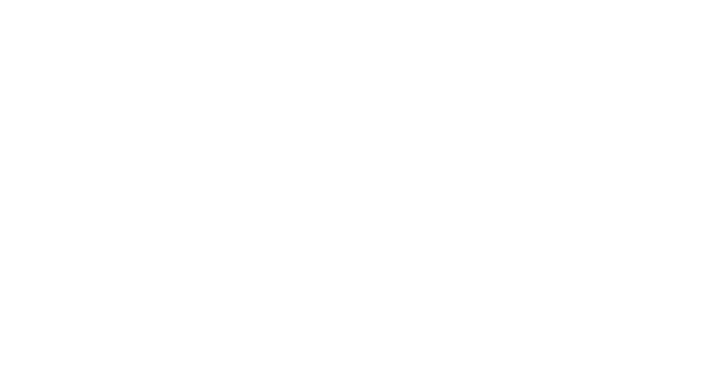 	 ปี 2566-2570	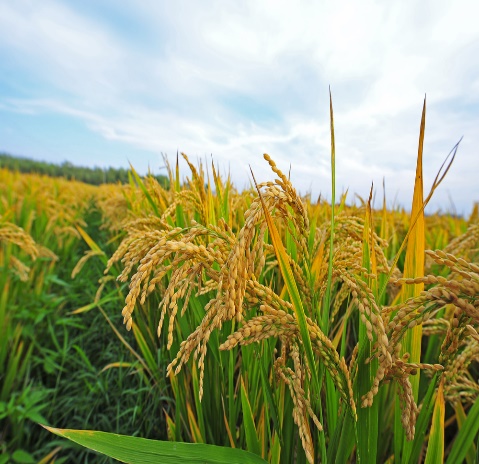 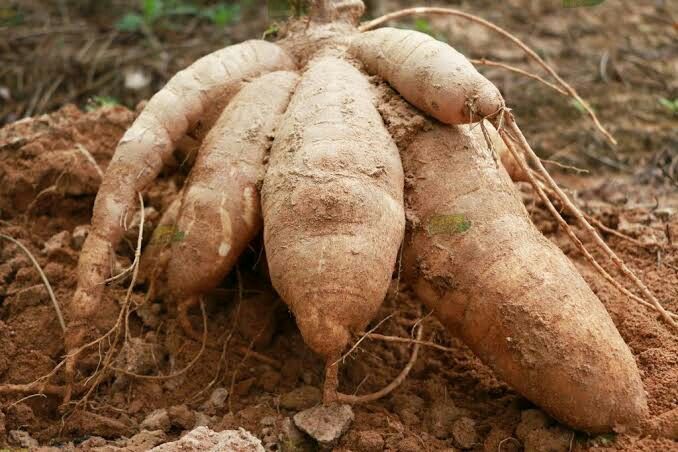 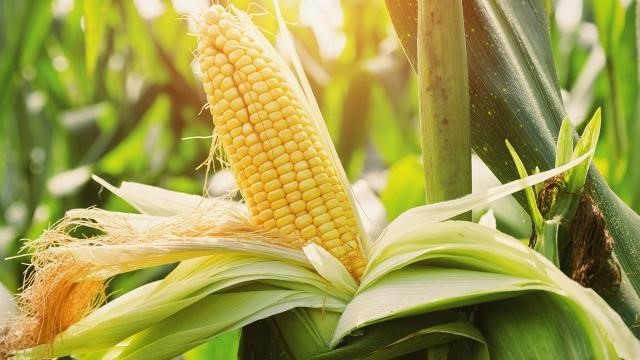 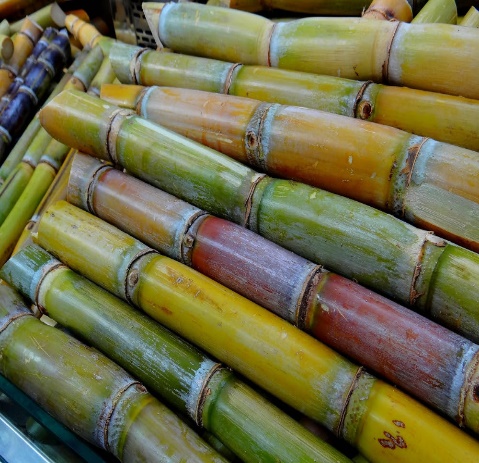 สำนักงานเกษตรอำเภอคีรีมาศ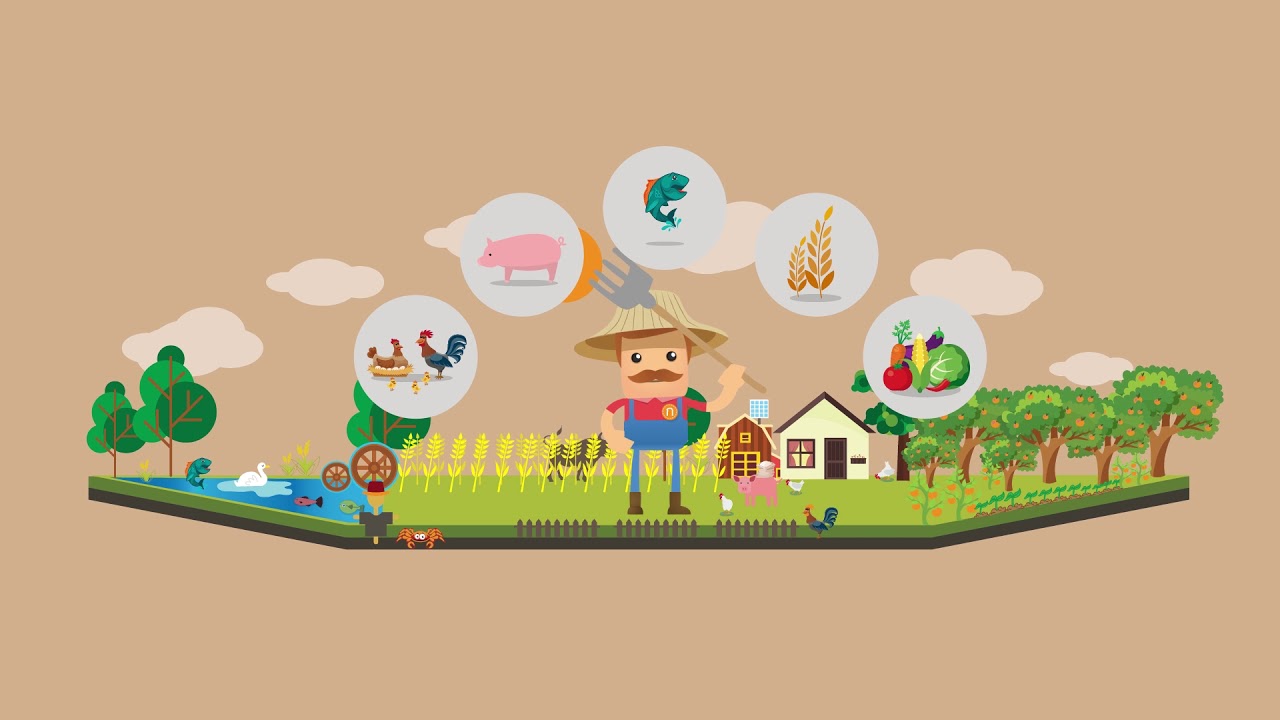 จังหวัดสุโขทัยคำนำ		การจัดทำแผนพัฒนาการเกษตรระดับอำเภอดำเนินการโดยเน้นการมีส่วนร่วมของเกษตรกรและองค์กรท้องถิ่น  ได้มีการจัดทำเวทีชุมชน วิเคราะห์ สังเคราะห์และค้นหาศักยภาพของชุมชน เพื่อให้เกิดการพัฒนาที่เหมาะสมและสอดคล้องกับความต้องการของชุมชนในลักษณะบูรณาการ สามารถแก้ไขปัญหาของเกษตรกรและชุมชน เป็นการตัดสินใจของชุมชนภายใต้ข้อมูลตามสภาพความเป็นจริงของชุมชน เพื่อให้เกิดการพัฒนาอย่างมีประสิทธิภาพและผลประโยชน์สูงสุดแก่ชุมชนและเกษตรกร		อำเภอคีรีมาศ  ได้ดำเนินการรวบรวมข้อมูลพื้นฐานทุกด้านตำบลโตนด นำมาวิเคราะห์สรุปผลเพื่อใช้เป็นแนวทางเตรียมวางแผนการผลิตของเกษตรกรและหาแนวทางเลือกในการประกอบอาชีพให้เกษตรกรพิจารณาตัดสินใจและจัดทำโครงการเพื่อขอรับการสนับสนุนงบประมาณจากหน่วยงานที่เกี่ยวข้องต่อไป                                                                      		     สำนักงานเกษตรอำเภอคีรีมาศ								               จังหวัดสุโขทัย                                                                                                 มกราคม 2565สารบัญ4. ภาคผนวก									      28สารบัญตารางบทที่ 1ข้อมูลสภาพทั่วไป ที่ตั้ง อาณาเขต ขอบเขตการปกครอง1.1.1 ที่ตั้งและขนาดพื้นที่ตำบลโตนด อำเภอคีรีมาศ จังหวัดสุโขทัย เป็นตำบลที่อยู่ในตัวอำเภอคีรีมาศ มีพื้นที่ทั้งหมดประมาณ 21,638 ไร่1.1.2 ที่ตั้งและอาณาเขตทิศใต้    	ติดต่อกับ    ตำบลสามพวง   ตำบลหนองกระดิ่ง อำเภอคีรีมาศ		ทิศตะวันออก     ติดต่อกับ     ตำบลท่าฉนวน อำเภอกงไกรลาศ		ทิศตะวันตก       ติดต่อกับ    ตำบลศรีคีรีมาศ อำเภอคีรีมาศ	          		ทิศเหนือ           ติดต่อกับ    ตำบลทุ่งหลวง อำเภอคีรีมาศ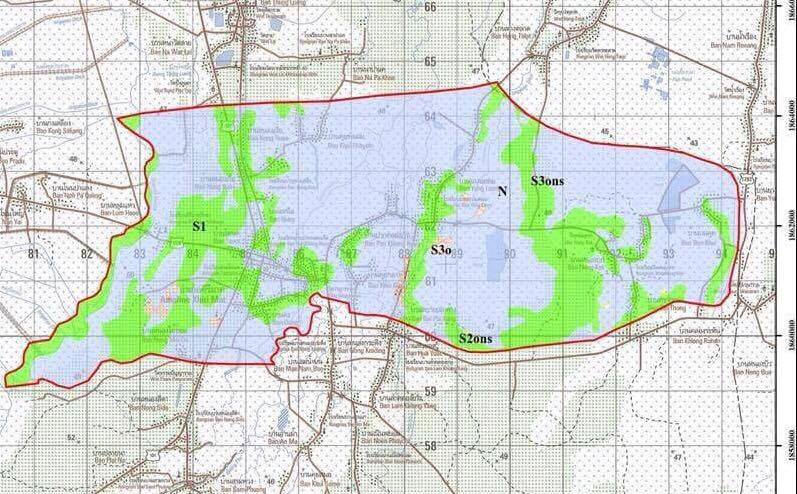 ภาพที่ 1 แผนที่ขอบเขตการปกครอง ตำบลโตนด  อำเภอคีรีมาศ  จังหวัดสุโขทัย1.1.3 การแบ่งเขตการปกครองตำบลโตนด แบ่งเขตการปกครองเป็น 17 หมู่บ้าน ดังนี้หมู่ที่    1	บ้านดง                            	  			หมู่ที่    2	บ้านใต้                                  หมู่ที่    3	บ้านปากคลองเรือหมู่ที่    4	บ้านยางแหลมหมู่ที่    5	บ้านหนองกระแสนหมู่ที่    6	บ้านหนองกกหมู่ที่    7	บ้านหนองอ้ายด่อนหมู่ที่    8	บ้านหนองเรือหมู่ที่    9	บ้านหร่ายปลาก้างหมู่ที่   10	บ้านเนินประดู่หมู่ที่   11	บ้านคุยพยอมหมู่ที่   12	บ้านคุยกลางหมู่ที่   13	บ้านบนคุยหมู่ที่   14	บ้านทรายทอง			หมู่ที่   15	บ้านวังชุมแสงหมู่ที่  16	บ้านป่าตะแบกหมู่ที่  17	บ้านเหนือ สภาพพื้นที่ลักษณะภูมิประเทศ ตำบลโตนดสภาพพื้นที่ตำบลโตนด มีพื้นที่ทั้งหมด 21,698  ไร่ ประกอบด้วยพื้นที่ ราบลุ่ม เป็นพื้นที่ส่วนใหญ่ของพื้นที่ทั้งหมด อยู่ในบริเวณ หมู่ที่ 3, 4, 5, 6, 7, 9, 10, 11, 12, 13, 14, 15, 17  มีประมาณ ร้อยละ 65 ของพื้นที่ทั้งหมด บริเวณที่ราบลุ่ม น้ำท่วมในฤดูฝน  มีน้ำท่วมซ้ำซากในหมู่ที่ 1-17 บริเวณที่ดอน สภาพพื้นที่ใช้ในการปลูกพืชไร่ ได้แก่ ข้าวโพด งา ถั่วเขียวผิวดำ เป็นที่อยู่อาศัย ได้แก่ หมู่ที่ 1 ,2 ,16, 17 ซึ่งเป็นที่ตั้งของที่ว่าการอำเภอ และส่วนราชการต่าง ๆ อยู่ในการปกครองของเทศบาล    ทรัพยากรดิน  เขตตำบลโตนดลักษณะดินมี 2 แบบ คือร่วนปนทรายและเหนียวปนทราย  ซึ่งจัดอยู่ในชุดดินสุโขทัย คุณลักษณะกลุ่มดินเป็นเหนียวลึกมากที่เกิดจากตะกอนลำน้ำ ปฏิกิริยาดินเป็นกลางถึงเป็นด่าง การระบายน้ำค่อนข้างเลว ความอุดมสมบูรณ์ปานกลาง  ปัญหาที่พบ โครงสร้างแน่นทึบ ดินแห้งแข็ง ทำให้ไถพรวนยาก ขาดแคลนน้ำ และน้ำท่วมขังในฤดูฝน ทำความเสียหายกับพืชที่ไม่ชอบน้ำชุดดินที่พบในเขตพื้นที่ตำบลโตนด ได้แก่กลุ่มชุดดินในพื้นที่ดอน เขตดินแห้ง กลุ่มชุดดินที่ 33 ลักษณะเด่น กลุ่มดินทรายแป้งละเอียดหรือดินร่วนละเอียดลึกมากที่เกิดจากตะกอนแม่น้ำหรือตะกอนน้ำพารูปพัด ปฏิกิริยาดินเป็นกรดเล็กน้อยถึงเป็นกลาง การระบายน้ำดีถึงดีปานกลาง ความอุดมสมบูรณ์ปานกลางปัญหา ขาดแคลนน้ำในระยะที่ฝนทิ้งช่วงนาน บางพื้นที่อาจพบชั้นดานแข็งที่เกิดจากการเกษตรกรรม	แนวทางการจัดการ ปลูกพืชไร่หรือพืชผัก ไถพรวนขณะที่ดินมีความชื้นที่เหมาะสมและที่ความแตกต่างกันในแต่ละปี เพื่อทำลายชั้นดานและป้องกันการเกิดชั้นดาน จัดระบบการปลูกพืชหมุนเวียนให้มีการปลูกพืชบำรุงดินอยู่ด้วย ปรับปรุงดินด้วยปุ๋ยหมักหรือปุ๋ยคอก 2-3 ตัน/ไร่ หรือไถกลบพืชปุ๋ยสด (หว่านเมล็ดถั่วพร้า 8-10 กิโลกรัม/ไร่ เมล็ดถั่วพุ่ม 6-8 กิโลกรัม/ไร่ หรือปอเทือง 4-6 กิโลกรัม/ไร่ ไถกลบระยะออกดอก ปล่อยไว้ 1-2 สัปดาห์) ร่วมกับปุ๋ยเคมีหรือปุ๋ยอินทรีย์น้ำ มีวัสดุคลุมดิน หรือทำแนวรั้วหญ้าแฝก มีการใช้ปุ๋ยเคมีหรือปุ๋ยอินทรีย์น้ำตามชนิดพืชที่ปลูก เพื่อรักษาความสามารถในการผลิตของดินไว้ไม่ให้เสื่อมโทรมลง พัฒนาแหล่งน้ำและจัดระบบการให้น้ำในแปลงปลูก1.2.2 ทรัพยากรน้ำ  มีแหล่งน้ำที่สำคัญไหลผ่านหมู่บ้านต่าง ๆดังนี้ คลองสามพวง  			หมู่ที่ 	1, 3 , 4, 5, 12 , 15คลองสาระบบ    			หมู่ที่   	 5,  7  , 8  ,16  ,17คลองวังชุมแสง  			หมู่ที่  	15 คลองหนองหาง     			หมู่ที่  	3,  4, 12  ,9   ,15คลองหนองน้ำขุ่น  			หมู่ที่  	14คลองยาง   				หมู่ที่  	3 , 4 , 9คลองวังน้ำ  				หมู่ที่   	9คลองร่ายตาแล้ม  			หมู่ที่   	16 คลองหนองกระแสน  		หมู่ที่    	5, 11คลองหนองกลาง 		    	หมู่ที่     4คลองน้ำหัก  			หมู่ที่   	1  , 2.5,8,15,16,17สระประมง ทุ่งพันทลาย ขนาดใหญ่  	หมู่ที่ 	6   ทุ่งลานช้าง			 	หมู่ที่     3   อ่างน้ำ  หนองบัวลอย    ใน	หมู่ที่    1คลองสามพวง                             	หมู่ที่      1,2,3,4,5,12,15คลองสารบบ                               	หมู่ที่      7,8,16คลองหนองขุ่น 			หมู่ที่     6,14คลองส่งน้ำจากหนองคางคก 		หมู่ที่     13หนองระหาร 			หมู่ที่     5หนองฆ้องแตก 			หมู่ที่     15หมายเหตุ   แต่สภาพคลองแคบและตื้นเขิน   จึงไม่สามารถเก็บกักน้ำได้มากข้อมูลการใช้แหล่งน้ำทางการเกษตรใช้น้ำทางแหล่งน้ำธรรมชาติ คือแหลงน้ำจากน้ำฝนและคลองสาธารณะประโยชน์ ซึ่งแต่ละครัวเรือนจะมีสระกักเก็บน้ำใช้เอง จำนวน 350 ครัวเรือน  แหล่งน้ำสาธารณะประโยชน์ จำนวน 700 ครัวเรือน และอื่น ๆ (ใช้ทั้ง 2 แบบ) อีก 250 ครัวเรือน  1.2.3 สภาพภูมิอากาศลักษณะภูมิอากาศฤดูร้อน  เริ่มตั้งแต่ประมาณเดือนกุมภาพันธ์-พฤษภาคมฤดูฝน  เริ่มตั้งแต่ประมาณเดือนมิถุนายน-พฤศจิกายนฤดูหนาว  เริ่มตั้งแต่ประมาณเดือนพฤศจิกายน-กุมภาพันธ์	อุณหภูมิโดยเฉลี่ยตลอดปีประมาณ ๒๗.๖ องศาเซลเซียส อุณหภูมิสูงสุดเฉลี่ย ๓๓.๐ องศาเซลเซียส และอุณหภูมิต่ำสุดเฉลี่ย ๒๒.๒ องศาเซลเซียส ตำบลโตนด ฤดูฝนเริ่มตั้งแต่ประมาณกลางเดือนพฤษภาคมและจะทิ้งช่วงในกลางเดือนมิถุนายน  ถึงกลางเดือนกรกฎาคม และจะเริ่มมีฝนตกอีกครั้งในเดือนสิงหาคมจนถึงปลายเดือนตุลาคม เดือนที่ฝนตกมากที่สุดคือเดือนกันยายน ปริมาณน้ำฝนทั้งปีเฉลี่ยวัดได้ 1,442 มิลลิเมตร ปริมาณฝนรวมทั้งเดือนมากกว่า 200  มิลลิเมตร คือเดือนพฤษภาคม กันยายนและเดือนตุลาคม จำนวนฝนตก 118 วัน1.2.4  เส้นทางคมนาคม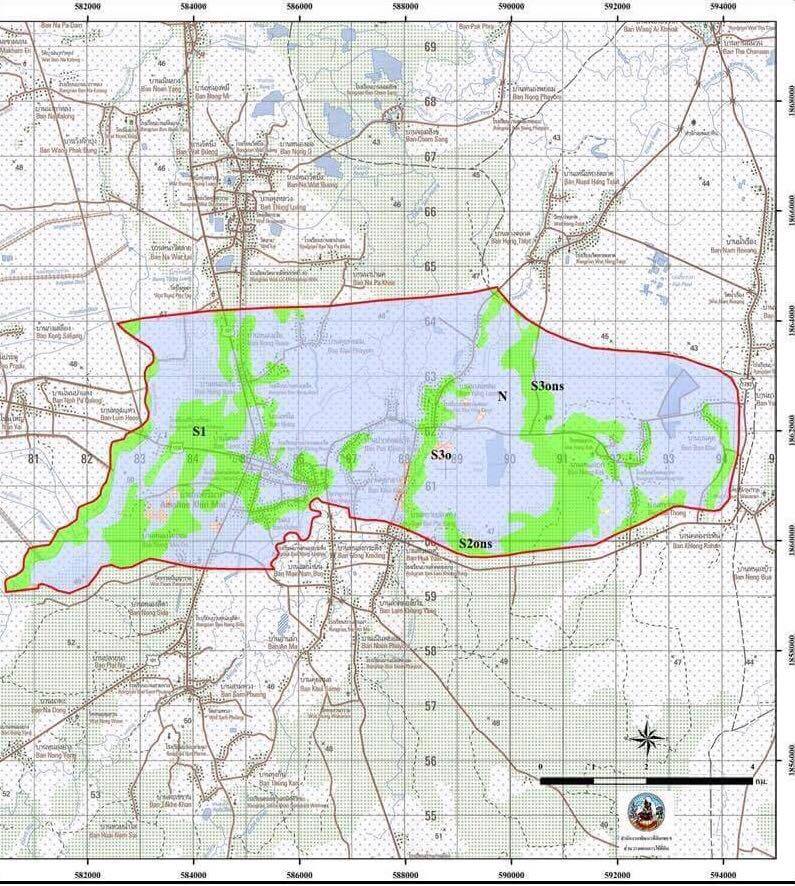 ภาพที่ 2 เส้นทางตำบลโตนด อำเภอคีรีมาศ จังหวัดสุโขทัย สภาพเศรษฐกิจและสังคม1.3.1 โครงสร้างทางเศรษฐกิจประชากรในตำบลโตนดส่วนใหญ่มีรายได้จากการประกอบอาชีพเกษตรกรกรรม  และบางส่วนมีการใช้แรงงานในการประกอบอาชีพเกษตรกรรม โดยสามารถจำแนกออกเป็นกลุ่มอาชีพหลักที่สำคัญ ดังนี้1) เกษตรกรผู้ผลิตข้าว2) เกษตรกรผู้ผลิตพืชไร่3) ปศุสัตว์๔) หัตถกรรม	1.3.2 โครงสร้างทางสังคม	1. ประชากรตำบลโตนด อำเภอคีรีมาศ จังหวัดสุโขทัย	ตารางที่ 1 จำนวนประชากรตำบลโตนด อำเภอคีรีมาศ จังหวัดสุโขทัย								             ข้อมูล ณ วันที่ มกราคม  25652.  ขนบธรรมเนียมประเพณี ส่วนใหญ่มีขนบธรรมเนียมไทยชนบท มีประเพณี แบบดั้งเดิมได้แก่ งานบวช งาน     แต่งงาน ประเพณีลอยกระทง และเชื่อมั่นในบรรพบุรุษ บางส่วนเป็นชนชาวไทยเชื้อสายจีน ศาสนา ประชาชนส่วนใหญ่นับถือศาสนาพุทธ และมีวัดวาลุการาม วัดธรรมปัญญารามวัดหนองกก เป็นที่ยึดเหนี่ยวจิตใจด้านการศึกษา ประชากรส่วนใหญ่สนใจในการศึกษา  ประชากรที่อายุ  35 ปี  ระดับการศึกษา ป.4  -  6 ต่ำกว่า 35 ปี ส่วนใหญ่ มีระดับการศึกษา ม.3 - ปริญญา มีโรงเรียนในเขตตำบลโตนด จำนวน 5 โรงเรียน คือ โรงเรียนบ้านโตนด (คีรีมาศวิทยา) โรงเรียนบ้านหนองกก โรงเรียนบ้านเนินประดู่ โรงเรียนบ้านยางแหลม โรงเรียนบ้านปากคลองเรือ (โพธิ์โตนด) และศูนย์พัฒนาเด็กเล็กของตำบลและเทศบาล4. การใช้ที่ดินพื้นที่ทางการเกษตร 17,393  ไร่ แบ่งออกเป็น			-  ทำนา		            10,168	 ไร่ 			-  ไม้ผล			  80		 ไร่			-  ไม้เศรษฐกิจ	 	  100 		 ไร่			-  พืชไร่ /                      7,018	 ไร่-  พืชผัก	         		   27   		 ไร่	ที่อยู่อาศัย/ อื่นๆ	 		   4,245	 ไร่บทที่ 2การวิเคราะห์สถานการณ์การเกษตรของตำบลโตนด2.1.1 เกษตรกรและองค์กรเกษตรกร		1) เกษตรกร		   - ครัวเรือนเกษตรกร		ตำบลโตนด อำเภอคีรีมาศ มีครัวเรือนเกษตรกร จำนวน 1,896 ครัวเรือน โดยมีหัวหน้าครัวเรือนเกษตรกร  อายุระหว่าง 46 – 55 ปี จำนวน 458 ครัวเรือน คิดเป็นร้อยละ 32.39 รองลงมาอายุระหว่าง 56 – 65 ปี คิดเป็นร้อยละ 30.48 และอายุ 65 ปีขึ้นไป คิดเป็นร้อยละ 20.23 ตามลำดับ ตารางที่ 2 แสดงหัวหน้าครัวเรือนจำแนกตามอายุ ตำบลโตนด อำเภอคีรีมาศ จังหวัดสุโขทัยที่มา : สำนักงานเกษตรอำเภอคีรีมาศ, พ.ศ. 2565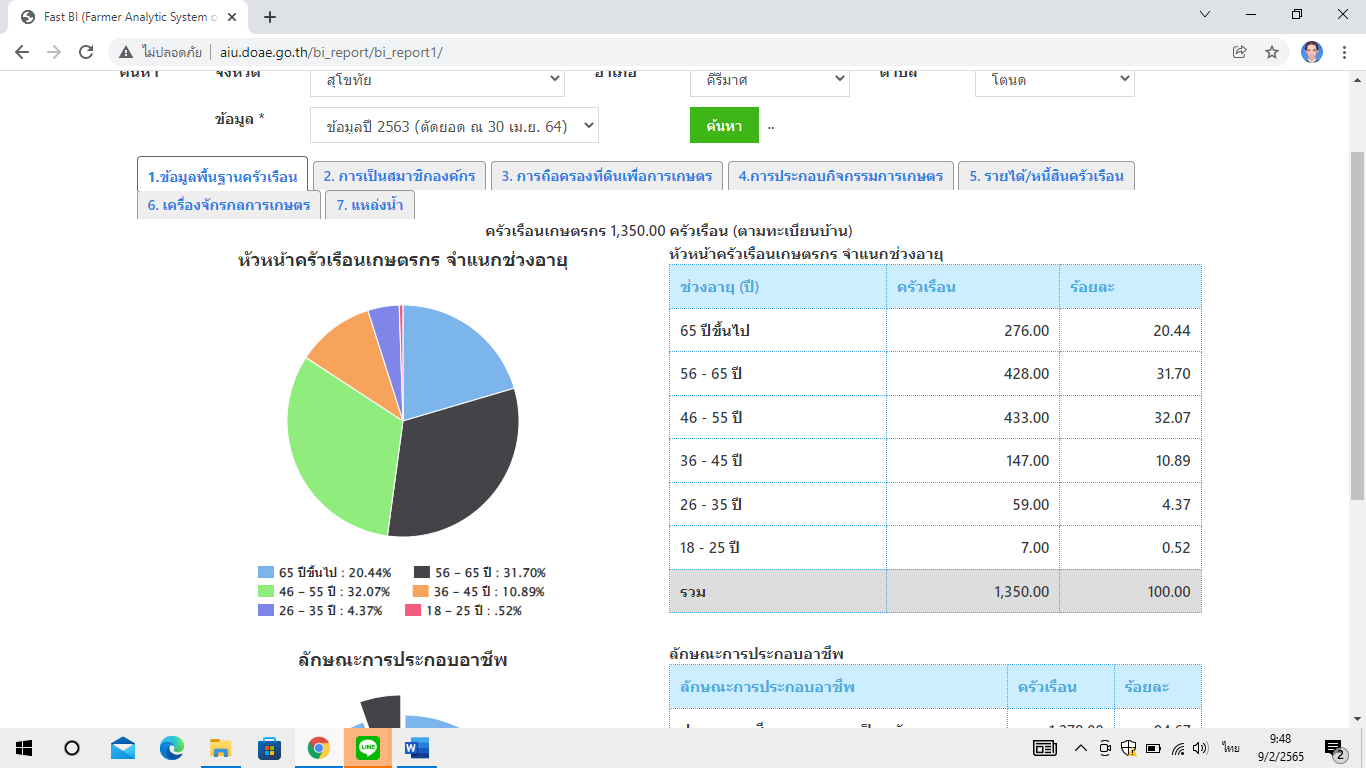 ภาพที่ 3 แสดงหัวหน้าครัวเรือนเกษตรกรจำแนกตามอายุ ตำบลโตนด อำเภอคีรีมาศ จังหวัดสุโขทัย(ที่มา : สำนักงานเกษตรอำเภอคีรีมาศ, มกราคม 2565)(2) ลักษณะการประกอบอาชีพตำบลโตนด อำเภอคีรีมาศ มีเกษตรกรที่ประกอบอาชีพหลักส่วนใหญ่เป็นการประกอบอาชีพเกษตรกรรม เป็นหลัก จำนวน 1,344 ครัวเรือน คิดเป็นร้อยละ 95.05 และประกอบอาชีพเกษตรกรรมเป็นรอง จำนวน 70 ครัวเรือน คิดเป็นร้อยละ 4.95ตารางที่ 3 แสดงลักษณะการประกอบอาชีพเกษตรกร ตำบลโตนด อำเภอคีรีมาศ จังหวัดสุโขทัย                                            ที่มา : สำนักงานเกษตรอำเภอคีรีมาศ, พ.ศ. 2565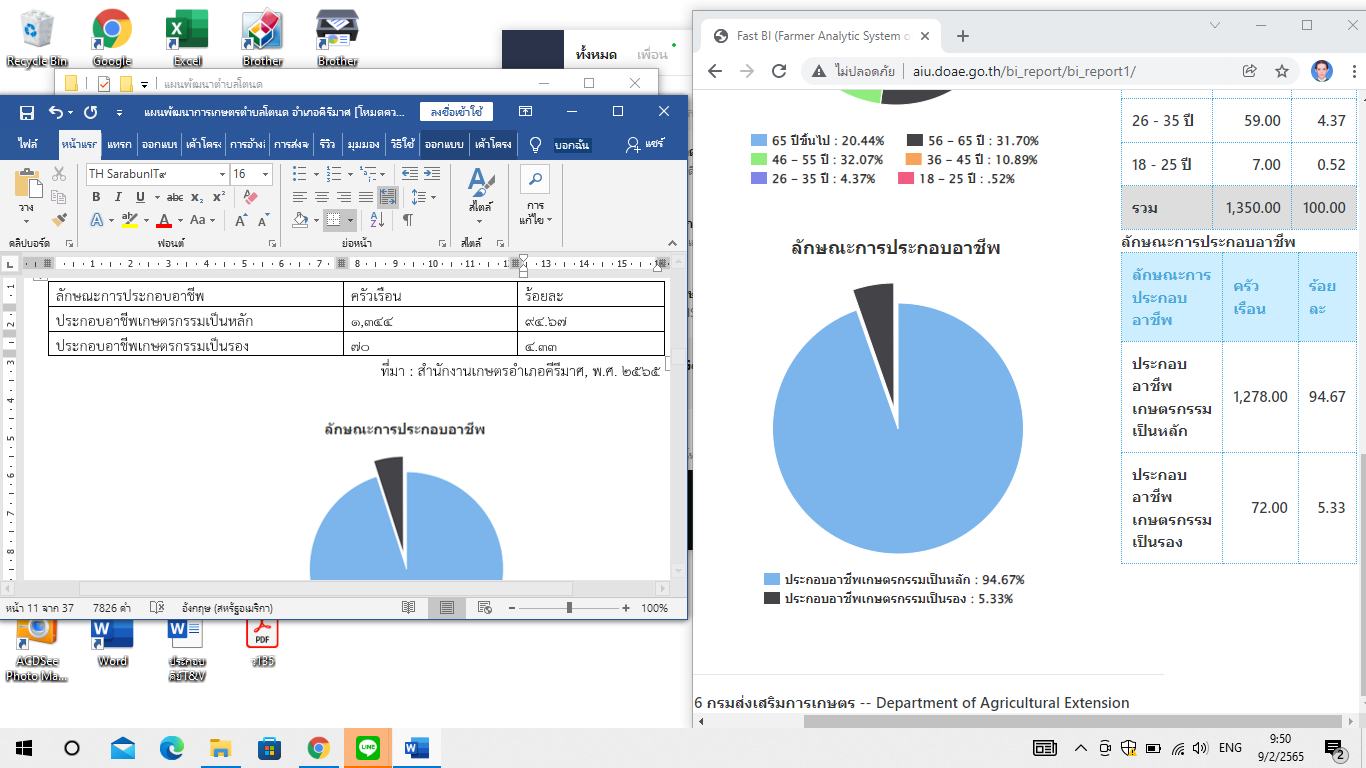 ภาพที่ 4  ลักษณะการประกอบอาชีพ ตำบลโตนด อำเภอคีรีมาศ จังหวัดสุโขทัย(ที่มา : สำนักงานเกษตรอำเภอคีรีมาศ, พ.ศ. 2565)(3) ลักษณะการถือครองที่ดินลักษณะการถือครองที่ดินของเกษตรกรตำบลโตนด ส่วนใหญ่เกษตรกรเป็นเจ้าของเอง จำนวน 927 ครัวเรือน เนื้อที่ 14,026 ไร่ คิดเป็นร้อยละ 61.84 รองลงมาคือเช่าที่ดิน จำนวน 520 ครัวเรือน เนื้อที่ 6,851 ไร่ คิดเป็นร้อยละ 34.69 สุดท้ายคืออื่น ๆ (ที่สาธารณะประโยชน์, ทำฟรี) จำนวน 52 ครัวเรือน เนื้อที่ 430 ไร่ คิดเป็นร้อยละ 3.47 ตามลำดับ  ตารางที่ 4 แสดงลักษณะการถือครองที่ดินของเกษตรกร อำเภอคีรีมาศ จังหวัดสุโขทัย                                       ที่มา : http://www.aiu.doae.go.th/bi_report/bi_report1/#tabs3 พ.ศ. 2565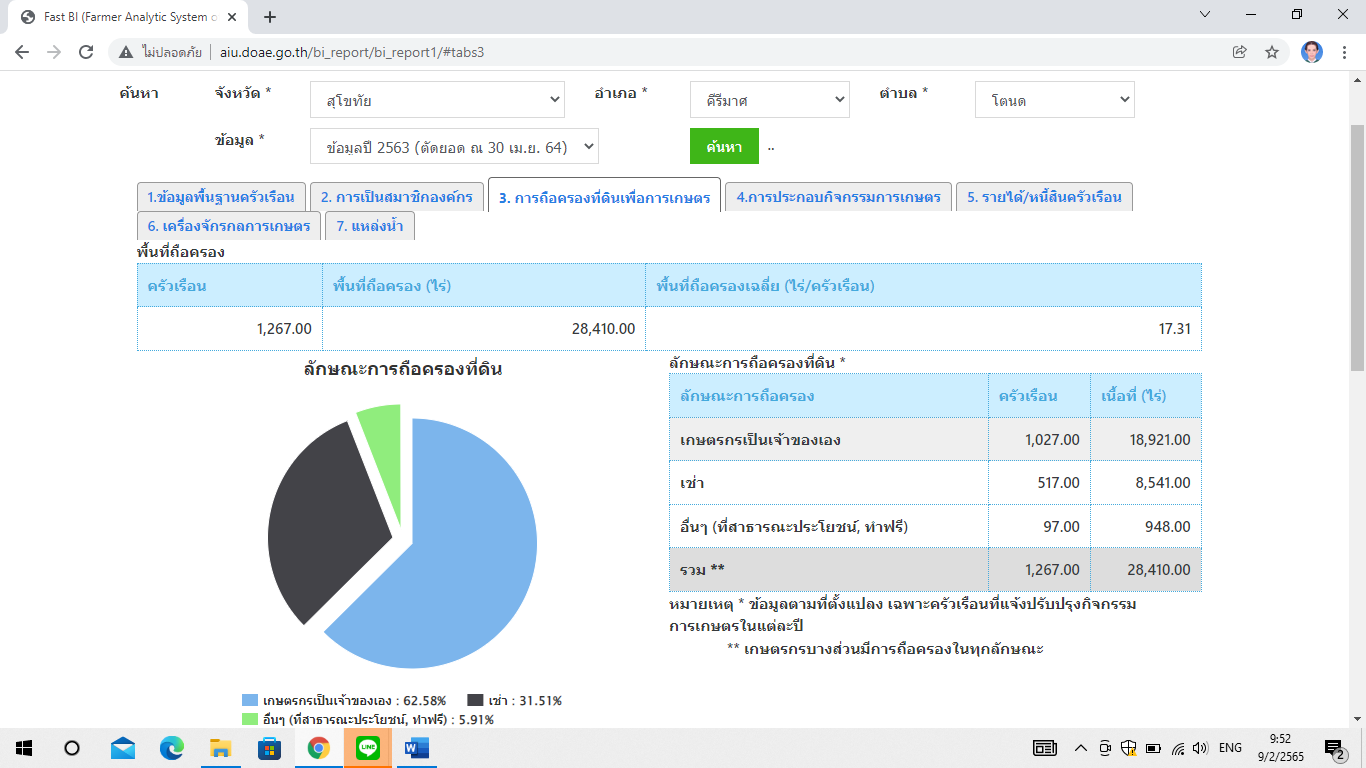 ภาพที่ 5  แสดงลักษณะการถือครองที่ดินตำบลโตนด อำเภอคีรีมาศ จังหวัดสุโขทัย(ที่มา : http://www.aiu.doae.go.th/bi_report/bi_report1/#tabs3)(4) ประเภทเอกสารสิทธิ์ (เฉพาะเกษตรกรเป็นเจ้าของเอง) เกษตรกรอำเภอคีรีมาศ  มีการถือครองที่ดินแบบเอกสารสิทธิ์ประเภทโฉนด จำนวน 862 ครัวเรือน คิดเป็นร้อยละ 83.29 รองลงมาคือเอกสารสิทธิ์ประเภท สป.ก. จำนวน 1 ครัวเรือน คิดเป็นร้อยละ 10 ไม่มีเอกสารสิทธิ์ จำนวน 1 ครัวเรือน  คิดเป็นร้อยละ 10 และสุดท้ายหนังสือรับรองของหน่วยงาน จำนวน 171 ครัวเรือน คิดเป็นร้อยละ 16.52 ตามลำดับ   ตารางที่ 5 แสดงลักษณะประเภทเอกสารสิทธิ์ตำบลโตนด อำเภอคีรีมาศ จังหวัดสุโขทัย                              ที่มา : http://www.aiu.doae.go.th/bi_report/bi_report1/#tabs3 พ.ศ. 2565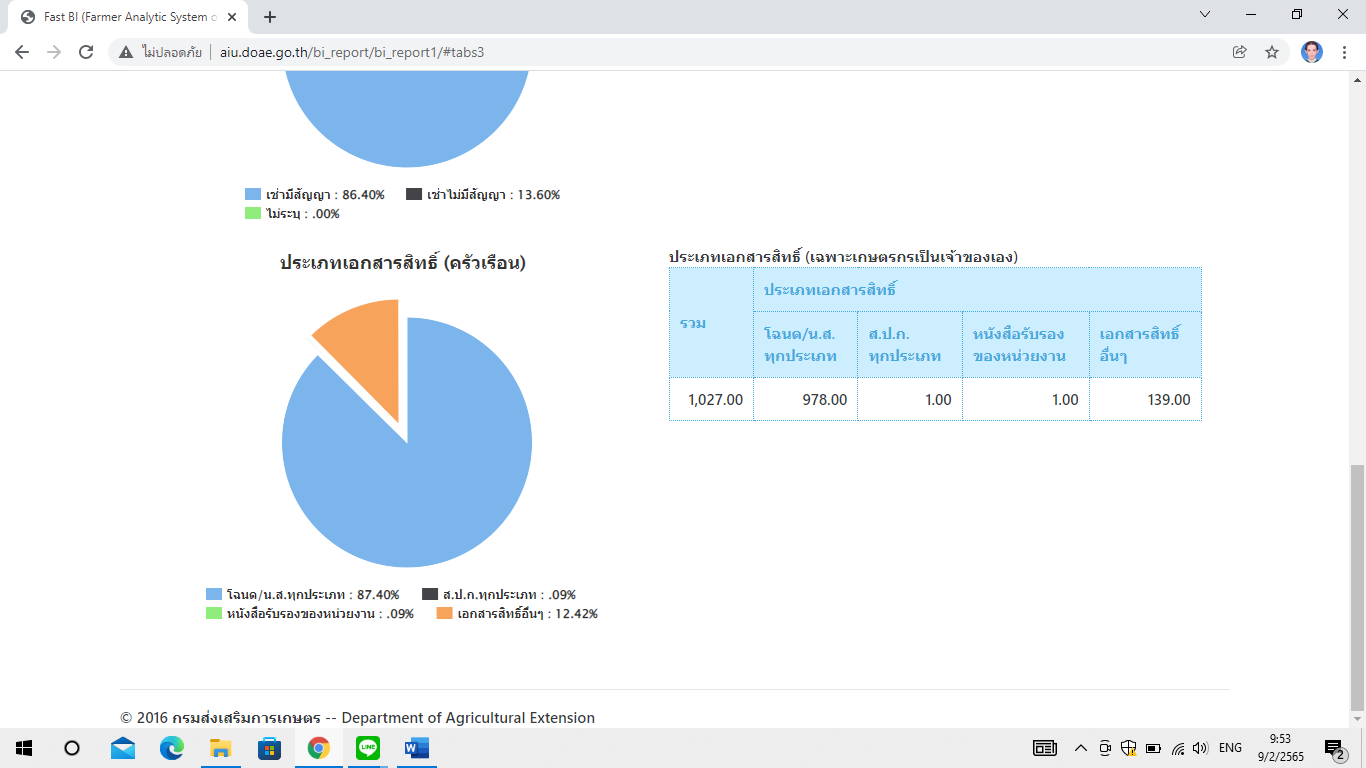 ภาพที่ 6 แสดงประเภทเอกสารสิทธิ์ตำบลโตนด อำเภอคีรีมาศ  จังหวัดสุโขทัย(ที่มา : http://www.aiu.doae.go.th/bi_report/bi_report1/#tabs3)2) องค์กรและสถาบันเกษตรกร (1) กลุ่มเกษตรกร/สถาบัน  ตำบลโตนดอำเภอคีรีมาศ มีกลุ่มส่งเสริมอาชีพ 1 กลุ่ม มีสมาชิก 36 ราย    กลุ่มแม่บ้านเกษตรกร 13 กลุ่ม สมาชิก 727 ราย กลุ่มยุวเกษตรกร 1 กลุ่ม สมาชิก 15 ราย วิสาหกิจชุมชน 5 แห่ง สมาชิก 117 ราย ตารางที่ 6 แสดงจำนวนและสมาชิกสถาบันเกษตรกรอำเภอคีรีมาศ จังหวัดสุโขทัยที่มา : สำนักงานเกษตรอำเภอคีรีมาศ พ.ศ.2565		3) ศูนย์เรียนรู้และเครือข่าย  		อำเภอคีรีมาศ มีแหล่ง/ศูนย์เรียนรู้และบริการด้านการเกษตร มีศูนย์เรียนรู้การเพิ่มประสิทธิภาพการผลิตสินค้าเกษตร (ศพก.) เครือข่าย 1 ศูนย์ ศูนย์จัดการศัตรูพืชชุมชน 2 ศูนย์ ศูนย์ถ่ายทอดเทคโนโลยีการเกษตรประจำตำบล 1 ศูนย์ ศูนย์ศดปช. 1 ศูนย์ และศูนย์ถ่ายทอดเทคโนโลยีด้านการพัฒนาที่ดิน 1 ศูนย์ ตารางที่ 7 แสดงจำนวนแหล่ง/ศูนย์เรียนรู้และบริการด้านการเกษตร อำเภอคีรีมาศ จังหวัดสุโขทัยที่มา : สำนักงาเกษตรอำเภอคีรีมาศ, พ.ศ.2565		(1) อาสาสมัครเกษตร 		ตำบลโตนด อำเภอคีรีมาศ มีอาสาสมัครเกษตร จำนวน 17 คน อาสาสมัครฝนหลวง 1 คน หมอดินอาสา 17 ราย อาสาปศุสัตว์ จำนวน 2 ประมงอาสา จำนวน 1 ราย ตารางที่ 8  แสดงข้อมูลอาสาสมัครเกษตรอำเภอคีรีมาศ  จังหวัดสุโขทัย		(2) ปราชญ์ชาวบ้าน  		อำเภอคีรีมาศ มีปราชญ์ชาวบ้านภายใต้โครงการเกษตรตามแนวทฤษฎีใหม่ โดยยึดปรัชญาเศรษฐกิจพอเพียง ซึ่งการดำเนินการโครงการได้คัดเลือกปราชญ์ชาวบ้านเป็นผู้ดำเนินการถ่ายทอดองค์ความรู้ตามวิถีของปราชญ์แต่ละคน ซึ่งในอำเภอคีรีมาศ มีปราชญ์ชาวบ้านจำนวน 2 คน ตารางที่ 9 แสดงข้อมูลปราชญ์ชาวบ้านอำเภอคีรีมาศ จังหวัดสุโขทัยที่มา : สำนักงานเกษตรอำเภอคีรีมาศ ,พ.ศ.2565		(3) ศูนย์เรียนรู้การเพิ่มประสิทธิภาพการผลิตสินค้าเกษตรเครือข่ายชื่อ : ศูนย์เรียนรู้การเพิ่มประสิทธิภาพการผลิตสินค้าเกษตรเครือข่าย ตำบลโตนด อำเภอคีรีมาศ จังหวัดสุโขทัยชื่อเกษตรกรต้นแบบ : นายประโยชน์ จิ๋วน๊อตบ้านเลขที่  73 ม.14 ต.โตนด อ.คีรีมาศ จ.สุโขทัยสถานการณ์ของพื้นที่ : เกษตรกรส่วนใหญ่ในพื้นที่ตำบลโตนด ประสบปัญหาราคาผลผลิตต่ำ มีบางส่วนที่ปรับเปลี่ยนมาทำสวนผัก แต่ขาดทักษะความรู้และการบริหารจัดการแปลง การจัดการศัตรูพืช จึงจำเป็นต้องมีแปลงเรียนรู้ และหลักสูตรที่ให้เกษตรกรเข้ามาเรียนรู้ได้แนวทางการพัฒนา : 	1. ส่งเสริมการใช้เทคโนโลยีที่เหมาะสม การจัดการบริหารแปลงที่ดี และการเพิ่มผลผลิต		      	2. ส่งเสริมการผลิตพืชปลอดภัย ได้มาตรฐานจุดเด่นของศูนย์เรียนรู้ :	1. การปลูกพืชผสมผสาน		        	 2. การจัดการศัตรูพืช		 3. การลดต้นทุนการผลิตหลักสูตรเรียนรู้ :  	1. การลดต้นทุนการผลิต                     	2. การใช้สารชีวภัณฑ์ หลักสูตรบังคับ :		1. เศรษฐกิจพอเพียง2. การทำน้ำหมัก3. เกษตรผสมผสานหลักสูตรเสริม    :   	1. การใช้น้ำอย่างรู้คุณค่า2. องค์กรเกษตรกรตารางที่ 10 ศูนย์เครือข่ายของศูนย์เรียนรู้การเพิ่มประสิทธิภาพการผลิตสินค้าเกษตรตำบลโตนด อำเภอคีรีมาศ	       จังหวัดสุโขทัย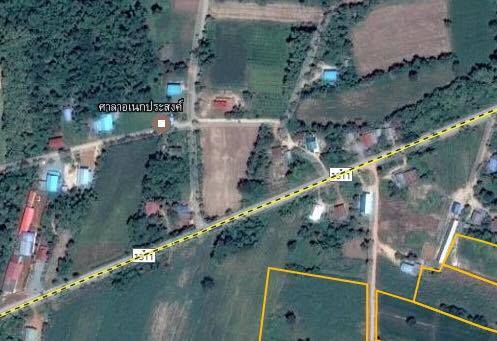 ภาพที่ 10 แสดงที่ตั้งศูนย์เรียนรู้การเพิ่มประสิทธิภาพการผลิตสินค้าเกษตรเครือข่ายตำบลโตนด อำเภอคีรีมาศ จังหวัดสุโขทัย(4) กลุ่มเกษตรกรแปลงใหญ่ตำบลโตนด อำเภอคีรีมาศอำเภอคีรีมาศ มีกลุ่มเกษตรกรแปลงใหญ่  จำนวน 1 กลุ่ม ได้แก่ 1) แปลงใหญ่อ้อยสหกรณ์การเกษตรคีรีมาศ จำกัดแผนการผลิตรายกลุ่มของกลุ่มแปลงใหญ่อ้อยสหกรณ์การเกษตรคีรีมาศ จำกัดที่อยู่ สหกรณ์การเกษตรคีรีมาศ จำกัด หมู่ 8 ตำบลโตนด อำเภอคีรีมาศ จังหวัดสุโขทัยกิจกรรม	 อ้อยโรงงานเป้าหมายการดำเนินงานลดต้นทุนการผลิต จาก 5,500 บาท/ต่อไร่ เป็น 4,500  บาท (-18.18.%)เป้าหมายผลผลิต	 เพิ่มผลผลิต จาก  10,000 กก./ไร่ เป็น  12,000 กก./ไร่ (+20 %)เป้าหมายรายได้	10,000  บาท/ไร่							ประมาณการรายจ่าย 4,500 บาท/ไร่							กิจกรรมที่ต้องการพัฒนาการใช้ปุ๋ยตามค่าวิเคราะห์ดิน เพื่อลดต้นทุนการผลิตการใช้ท่อนพันธุ์สะอาดการจัดการระบบน้ำด้วยระบบน้ำหยดการบริหารจัดการใช้เครื่องจักรการเกษตรร่วมกัน			ตาราง 11 แสดงปฏิทินการทำงานแปลงใหญ่อ้อยสหกรณ์การเกษตรคีรีมาศ จำกัด4. ศักยภาพพื้นที่/ทรัพยากรการเกษตร1) ทรัพยากรดินกลุ่มชุดดินในพื้นที่ดอน เขตดินแห้ง กลุ่มชุดดินที่ 33ลักษณะเด่น กลุ่มดินทรายแป้งละเอียดหรือดินร่วนละเอียดลึกมากที่เกิดจากตะกอนแม่น้ำหรือตะกอนน้ำพารูปพัด ปฏิกิริยาดินเป็นกรดเล็กน้อยถึงเป็นกลาง การระบายน้ำดีถึงดีปานกลาง ความอุดมสมบูรณ์ปานกลางปัญหา ขาดแคลนน้ำในระยะที่ฝนทิ้งช่วงนาน บางพื้นที่อาจพบชั้นดานแข็งที่เกิดจากการเกษตรกรรม	แนวทางการจัดการ ปลูกพืชไร่หรือพืชผัก ไถพรวนขณะที่ดินมีความชื้นที่เหมาะสมและที่ความแตกต่างกันในแต่ละปี เพื่อทำลายชั้นดานและป้องกันการเกิดชั้นดาน จัดระบบการปลูกพืชหมุนเวียนให้มีการปลูกพืชบำรุงดินอยู่ด้วย ปรับปรุงดินด้วยปุ๋ยหมักหรือปุ๋ยคอก 2-3 ตัน/ไร่ หรือไถกลบพืชปุ๋ยสด (หว่านเมล็ดถั่วพร้า 8-10 กิโลกรัม/ไร่ เมล็ดถั่วพุ่ม 6-8 กิโลกรัม/ไร่ หรือปอเทือง 4-6 กิโลกรัม/ไร่ ไถกลบระยะออกดอก ปล่อยไว้ 1-2 สัปดาห์) ร่วมกับปุ๋ยเคมีหรือปุ๋ยอินทรีย์น้ำ มีวัสดุคลุมดิน หรือทำแนวรั้วหญ้าแฝก มีการใช้ปุ๋ยเคมีหรือปุ๋ยอินทรีย์น้ำตามชนิดพืชที่ปลูก เพื่อรักษาความสามารถในการผลิตของดินไว้ไม่ให้เสื่อมโทรมลง พัฒนาแหล่งน้ำและจัดระบบการให้น้ำในแปลงปลูก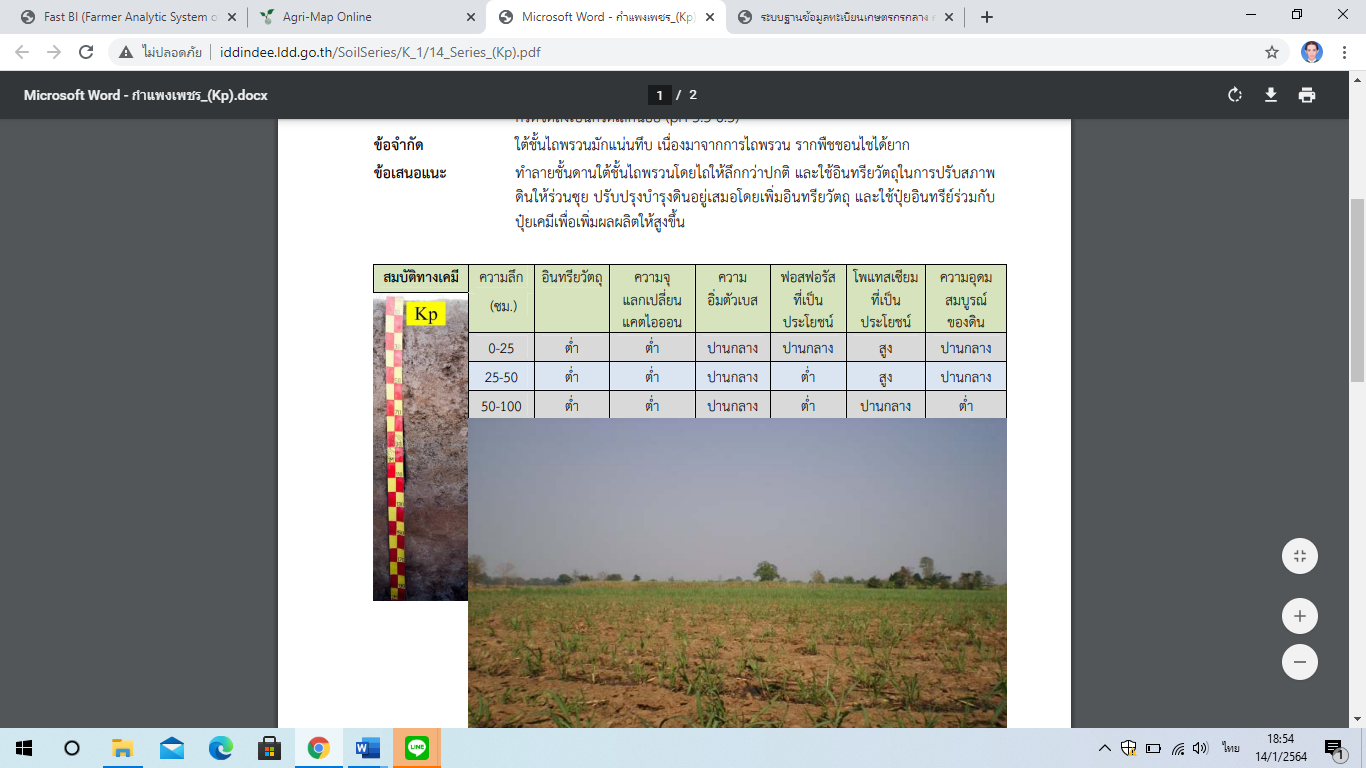 ภาพที่ 11 แสดงพื้นที่แสดงทรัพยากรดินตำบลโตนด อำเภอคีรีมาศ จังหวัดสุโขทัย(ที่มา : http://agri-map-online.moac.go.th)		2) ทรัพยากรน้ำ		อำเภอคีรีมาศ เป็นพื้นที่อาศัยน้ำฝนในการทำการเกษตรเป็นหลัก ประมาณ 70 % ของพื้นที่ทั้งหมดนอกจากนี้ยังแหล่งน้ำอื่นๆ ที่ใช้ในการเกษตรดังนี้		- แหล่งน้ำใต้ดิน บ่อบาดาลอำเภอคีรีมาศ  จังหวัดสุโขทัย รวมทั้งสิ้น 114 บ่อ แยกรายตำบลได้ดังนี้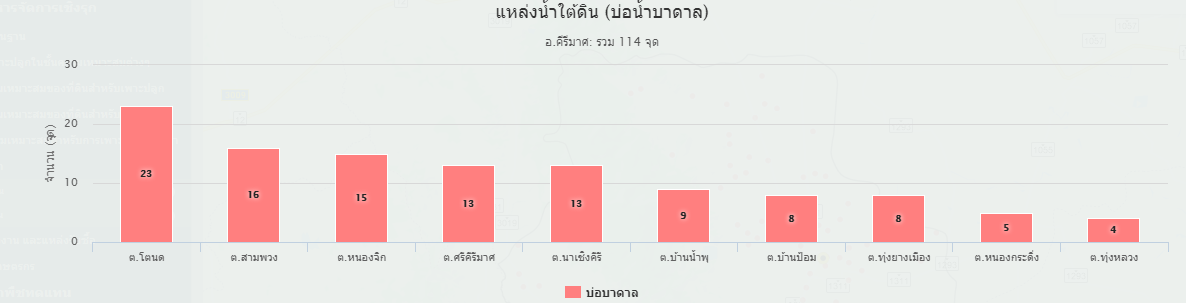 ภาพที่ 12 แสดงแหล่งน้ำใต้ดินอำเภอคีรีมาศ จังหวัดสุโขทัย(ที่มา : http://agri-map-online.moac.go.th/ พ.ศ.2565)- แหล่งน้ำผิวดิน ได้แก่น้ำในแม่น้ำลำคลอง ทะเลสาบและในพื้นที่ชุ่มน้ำที่เป็นน้ำจืด ปกติน้ำผิวดินจะได้รับการเติมจากฝน อำเภอคีรีมาศ  มีแหล่งน้ำผิวดินที่ใช้ทำการเกษตรดังนี้ แหล่งน้ำจากกรมพัฒนาที่ดิน จำนวน 19 แห่ง โครงการชลประทานขนาดเล็ก จำนวน 1 แห่ง 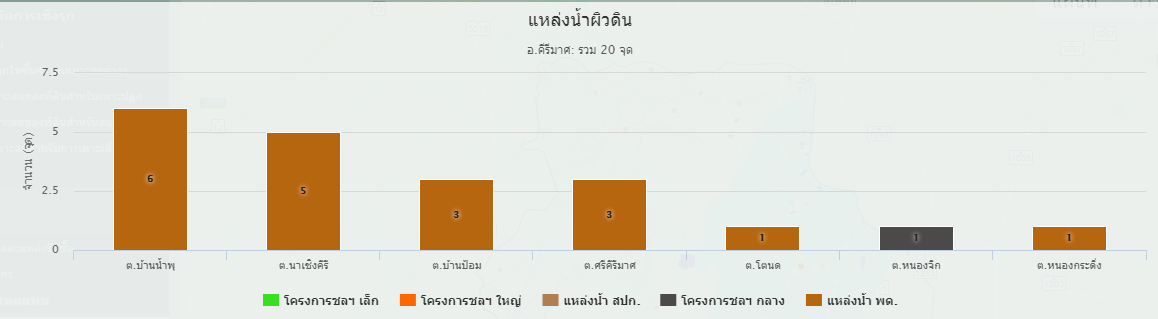 ภาพที่ 13 แสดงแหล่งน้ำผิวดินอำเภอคีรีมาศ จังหวัดสุโขทัย(ที่มา : http://agri-map-online.moac.go.th/ พ.ศ.2565)3. สินค้าเกษตรที่สำคัญ 	ชนิดสินค้าข้าว 	1) พื้นที่เหมาะสม/ไม่เหมาะสม		(1) เขตความเหมาะสม ตำบลโตนด อำเภอคีรีมาศ มีพื้นที่ที่เหมาะสมสำหรับปลูกข้าว ทั้งหมด จำนวน 190,867 ไร่      แบ่งเป็นพื้นที่ที่มีความเหมาะสมมาก  (S1) จำนวน 62,873 ไร่ คิดเป็นร้อยละ 32.93 พื้นที่เหมาะปานกลาง (S2) จำนวน 127,992 ไร่ คิดเป็นร้อยละ 67.05 แต่ตำบลโตนดไม่มีพื้นที่เหมาะสมกับการปลูกข้าว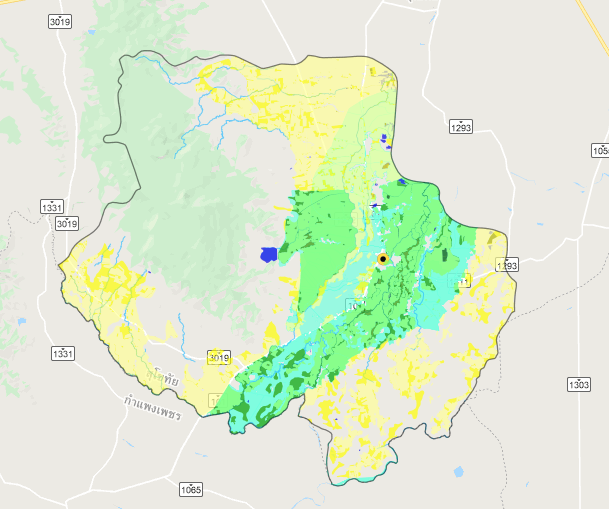 ภาพที่ 12 แสดงเขตความเหมาะสม (พื้นที่ศักยภาพ) สำหรับปลูกข้าว ตำบลโตนด อำเภอคีรีมาศ(ที่มา : http://agri-map-online.moac.go.th/ พ.ศ.2565)ตารางที่ 12 แสดงร้อยละแต่ละระดับชั้นความเหมาะสมสำหรับข้าวตำบลโตนด อำเภอคีรีมาศ (ที่มา : http://agri-map-online.moac.go.th/ พ.ศ.2565)(2) พื้นที่ปลูกข้าว	พื้นที่ปลุกข้าว ตำบลโตนด จำนวน 17,006 ไร่      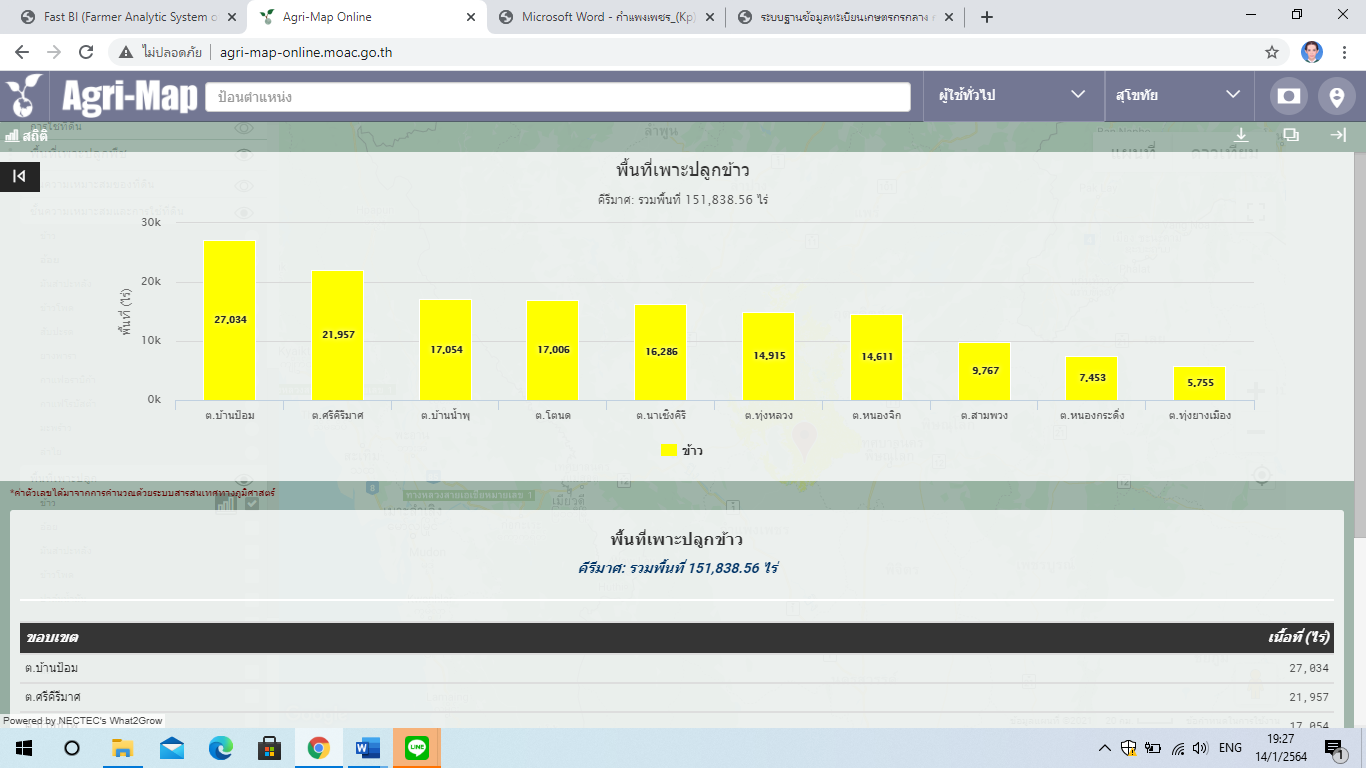 ภาพที่ 15 แสดงพื้นที่ปลูกข้าวตำบลโตนด อำเภอคีรีมาศ(ที่มา : http://agri-map-online.moac.go.th/ พ.ศ.2565)	2) ปริมาณการผลิต  	ตำบลโตนด อำเภอคีรีมาศ มีพื้นที่การปลูกข้าว 12,778 ไร่ จำนวน 967 ครัวเรือน ตารางที่ 13 แสดงปริมาณการปลูกข้าว ตำบลโตนด อำเภอคีรีมาศ จังหวัดสุโขทัยที่มา : http://farmer.doae.go.th/ecoplant/eco_report/report_rice_62_fmdfbd_ap/64/03/ พ.ศ. 2565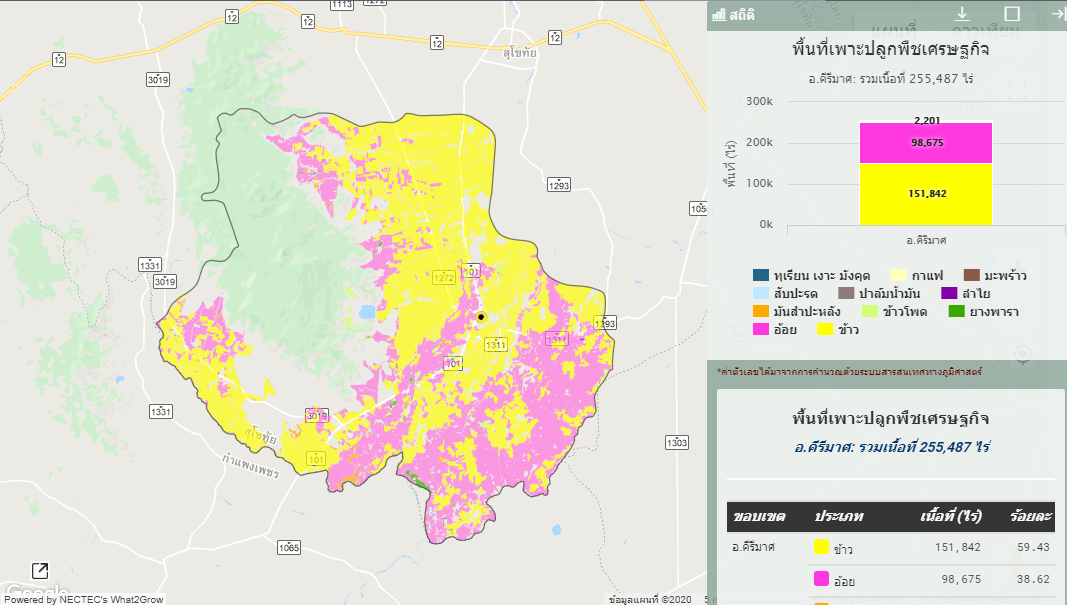 ภาพที่ 16 แสดงปริมาณการปลูกข้าว ตำบลโตนด อำเภอคีรีมาศ จังหวัดสุโขทัย(ที่มา :  http://agri-map-online.moac.go.th/ พ.ศ.2565)3) สถานการณ์ใช้เทคโนโลยีการผลิต	(1) การใช้พันธุ์ดี นาปีเกษตรกรเลือกใช้พันธุ์ข้าวทั้งชนิดไวแสงและชนิดไม่ไวแสงตามแต่ความเหมาะสมของพื้นที่ชนิดไวแสงเกือบทั้งหมดเลือกใช้พันธุ์ขาวดอกมะลิ 105 ส่วนไม่ไวแสงเกษตรกรเลือกใช้ กข 41, พิษณุโลก 2, กข 29, กข 49, ชัยนาท 1, สุพรรณบุรี 90, สุพรรณบุรี 1 ฯลฯข้าวนาปรังเกษตรกรเลือกใช้พันธุ์ข้าวชนิดไม่ไวแสง เช่นพันธุ์ กข 41,พิษณุโลก 2, กข 29, กข49 ฯลฯเมล็ดพันธุ์ที่เกษตรกรนำมาใช้เพาะปลูก  ส่วนหนึ่งเกษตรกรเลือกซื้อจากร้านค้า ศูนย์เมล็ดพันธุ์ข้าว อีกส่วนเป็นการเก็บไว้ใช้เองเป็นช่วงๆ หรือมีการสืบทอดกับเพื่อนบ้าน ดังนั้นเมล็ดพันธุ์ข้าวส่วนหนึ่งจึงขาดคุณภาพต่อการต้านทานโรค-แมลง	(2) การเตรียมดิน ช่วงเวลาการปลูก ข้าวนาปี เกษตรกรจะเริ่มเตรียมแปลงปลูกและทำการปลูกในระหว่างเดือนพฤษภาคม-กรกฎาคม ข้าวนาปรัง เกษตรกรจะเริ่มเตรียมแปลงปลูกและทำการปลูกในระหว่างเดือนพฤศจิกายน-ธันวาคม  โดยเกษตรกรจะไถดะทิ้งไว้ก่อน ก่อนจะไถแปรและทำเทือก	(3) การปลูก วิธีการปลูก เมื่อเตรียมดินพร้อมแล้วเกษตรกรจะใช้วิธีการปลูกโดยการหว่านสำรวยในพื้นที่มีน้ำและหว่านแห้งในเขตพื้นที่อาศัยน้ำฝน อัตราการใช้เมล็ดพันธุ์  30-35  กิโลกรัมต่อไร่	(4) ระบบการให้น้ำระบบ การให้น้ำเป็นระบบแบบปล่อยไหลตามระดับความสูง	(5) การดูแลรักษา หลังจากหว่านแล้วเกษตรกรส่วนใหญ่ใช้วิธีฉีดพ่นยาคุมวัชพืช ก่อนขังน้ำเข้าแปลงนา	(6) การใส่ปุ๋ยเกษตรกรใส่ปุ๋ยเพื่อเพิ่มผลผลิต จำนวน 2 ครั้ง โดยครั้งที่ 1 เมื่อข้าวงอายุได้ 30 วัน โดยใส่ปุ๋ยสูตร 46-0-0 อัตรา 25-30 กิโลกรัมต่อไร่ และจะใส่ปุ๋ยครั้งที่ 2 หลังจากหว่านครั้งที่ 1 ประมาณ 30 วัน ใช้ปุ๋ยสูตร 16-20-0/15-15-15/ 16-8-8 ตามแต่ลักษณะดินอัตรา 30  กิโลกรัมต่อไร่ ในระยะข้าวสร้างจุดอ่อน (ก่อนตั้งท้อง)	(7) การเก็บเกี่ยว เกษตรกรเก็บเกี่ยวข้าวในระยะพลับพลึง	(8) การปฏิบัติหลังการเก็บเกี่ยว ส่วนใหญ่เกษตรกรขายสด ส่วนหนึ่งตากเพื่อเก็บไว้รอขายหรือทำพันธุ์ในฤดูต่อไป	(9) การป้องกันกำจัดโรคและแมลงศัตรู การป้องกันและกำจัดโรค-แมลง เกษตรกรใช้วิธีป้องกันกำจัดโรค-แมลง โดยการพ่นสารเคมี เฉลี่ย 3 ครั้งต่อฤดูกาล การป้องกันกำจัดวัชพืช	เกษตรกรใช้วิธีการป้องกันและกำจัดวัชพืชโดยการพ่นสารเคมีคุมและฆ่าหญ้า จำนวน 1 ครั้ง หลังจากข้าวงอกประมาณ 15 วัน4) ปฏิทินการเพาะปลูก	เกษตรกรในอำเภอคีรีมาศ  มีการปลูกข้าว ดังนี้สัญลักษณ์			ช่วงฤดูปลูก			ปลูกสูงสุด				ช่วงฤดูเก็บเกี่ยว			เก็บเกี่ยวสูงสุดภาพที่ 17 แสดงปฏิทินการเพาะปลูกข้าวนาปี ในอำเภอคีรีมาศ จังหวัดสุโขทัย(ที่มา : สำนักงานเกษตรอำเภอคีรีมาศ, พ.ศ. 2565)		5) ต้นทุนการผลิต		ตำบลโตนด อำเภอคีรีมาศ มีต้นทุนการผลิตข้าว โดยพื้นที่ในเขตชลประทานมีต้นทุนการผลิตข้าว  เป็นเงิน 4,070 บาท และพื้นนอกเขตชลประทานมีต้นทุนการผลิตข้าว เป็นเงิน 4,270 บาท ตารางที่ 14 แสดงต้นทุนการผลิตข้าว  ปี 2565 อำเภอคีรีมาศ จังหวัดสุโขทัย (ที่มา : สำนักงานเกษตรอำเภอคีรีมาศ, พ.ศ.2565)6) สถานการณ์การตลาด/วิถีการตลาด		     (1) วิถีการตลาด การตลาดของข้าว ส่วนใหญ่เกษตรกรขายผลผลิตสดให้กับลานตากทั้งในและนอกพื้นที่ มีส่วนน้อยที่เก็บไว้ยุ้งฉางเพื่อรอราคา     (2) แหล่งรับซื้อผลผลิต/ โรงงานแปรรูป ตำบลโตนด อำเภอคีรีมาศ  มีแหล่งรับซื้อผลผลิตข้าว จำนวน 1 แห่ง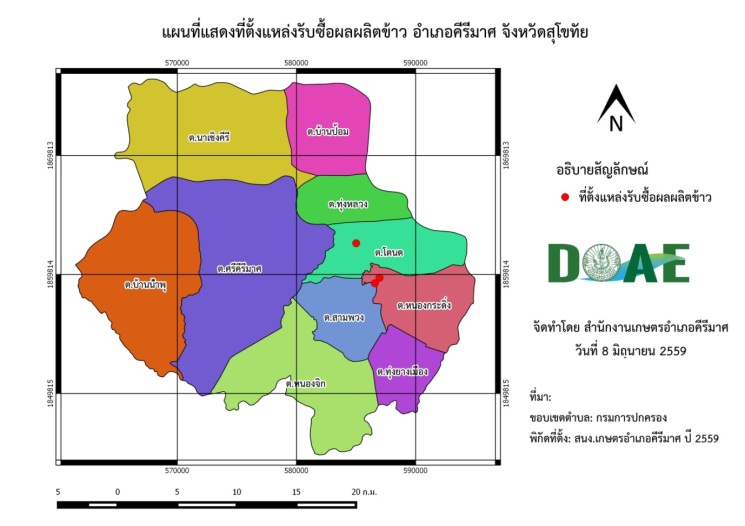 ภาพที่ 18 แสดงแหล่งรับซื้อข้าวตำบลโตนด อำเภอคีรีมาศ(ที่มา : สำนักงานเกษตรอำเภอคีรีมาศ, พ.ศ.2565)7) เกษตรกรต้นแบบในพื้นที่ตำบลโตนด อำเภอคีรีมาศ มีเกษตรกรที่เป็นต้นแบบในพื้นที่ โดยมีเกษตรกรที่เป็น Smart Farmer ต้นแบบด้านข้าว จำนวน 1 ราย ดังนี้ โดยมีองค์ความรู้ทักษะความชำนาญในเทคโนโลยีการผลิต ที่มีความโดดเด่น ดังนี้ด้านการจัดการผลผลิตปลอดภัย และลดต้นทุนการผลิตตารางที่ 15 แสดง Smart Farmer ต้นแบบในด้านการผลิตข้าว อำเภอคีรีมาศ  จังหวัดสุโขทัย(ที่มา : สำนักงานเกษตรอำเภอคีรีมาศ, พ.ศ.2565)	ชนิดสินค้าอ้อยโรงงาน	1) พื้นที่เหมาะสม/ไม่เหมาะสม		(1) เขตความเหมาะสม		อำเภอคีรีมาศ มีพื้นที่ที่เหมาะสมสำหรับปลูกอ้อยโรงงาน จำนวน 108,147 ไร่ แบ่งเป็นพื้นที่มีความเหมาะสมมาก (S1) จำนวน 23,829 ไร่ คิดเป็นร้อยละ 22.02  พื้นที่เหมาะปานกลาง (S2) จำนวน 84,318 ไร่  คิดเป็นร้อยละ 77.96 ตารางที่ 15 แสดงร้อยละแต่ละระดับชั้นความเหมาะสมสำหรับปลูกอ้อยโรงงานตำบลโตนด อำเภอคีรีมาศ                                  (ที่มา : http://agri-map-online.moac.go.th/ พ.ศ.2565)(2) พื้นที่ปลูกอ้อยโรงงานตำบลโตนด อำเภอคีรีมาศ  จังหวัดสุโขทัย มีพื้นที่ปลูกอ้อยโรงงาน ตำบลโตนด จำนวน 4,524 ไร่ 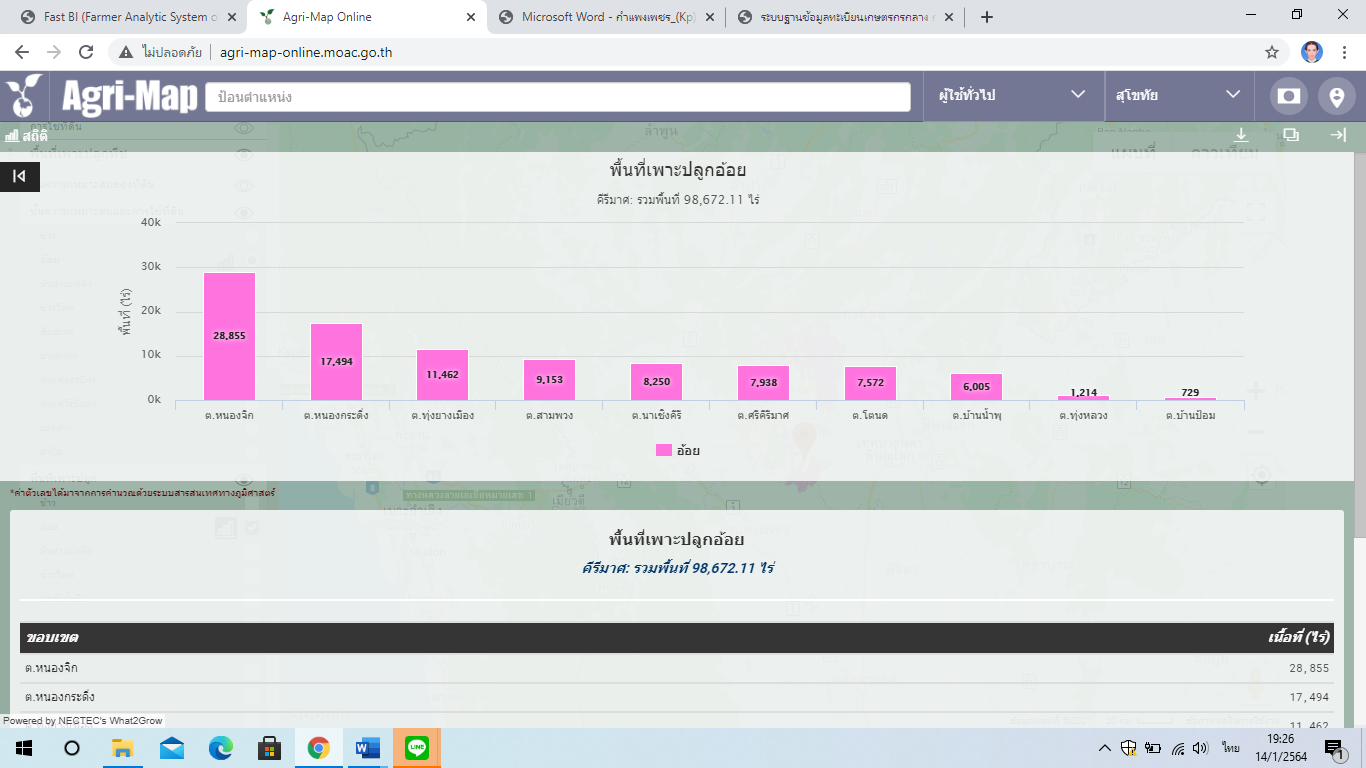 ภาพที่ 18 แผนที่แสดงพื้นที่ปลูกอ้อยโรงงานตำบลโตนด อำเภอคีรีมาศ(ที่มา : http://agri-map-online.moac.go.th/ พ.ศ.2565)		(4) พื้นที่ปลูกอ้อยโรงงาน ตามระดับชั้นความเหมาะสม 		ตำบลโตนด อำเภอคีรีมาศ มีพื้นที่ปลูกอ้อยโรงงาน ตามระดับชั้นความเหมาะสม แบ่งเป็นพื้นที่ที่มีความเหมาะสมมาก (S1) จำนวน 3,299 ไร่ คิดเป็นร้อยละ 38.23 พื้นที่เหมาะปานกลาง (S2) จำนวน 3,235 ไร่ คิดเป็นร้อยละ 37.49 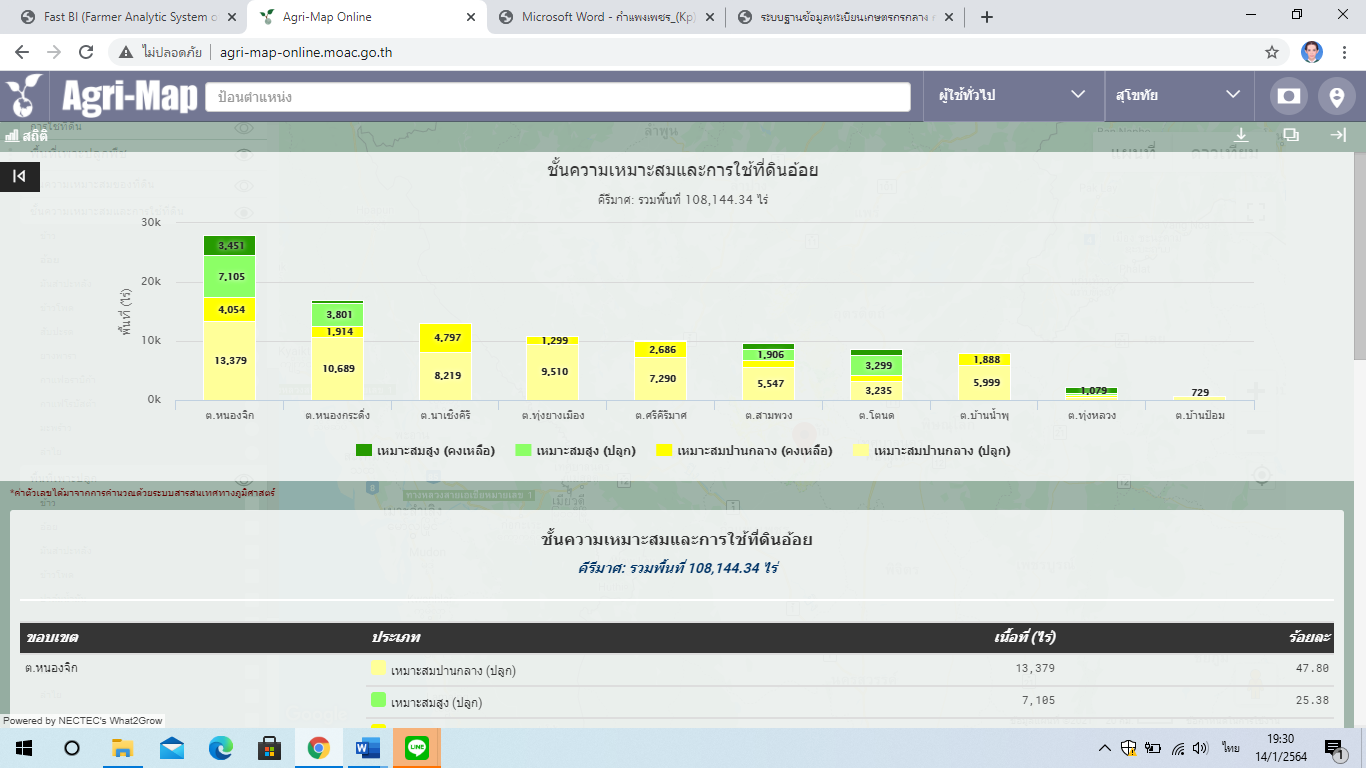 ภาพที่ 19  แผนที่แสดงพื้นที่ปลูกอ้อยโรงงาน ตามระดับชั้นความเหมาะสม ตำบลโตนด อำเภอคีรีมาศ(ที่มา : http://agri-map-online.moac.go.th/ พ.ศ.2565)2) ปริมาณการผลิต ตำบลโตนด อำเภอคีรีมาศ จังหวัดสุโขทัย มีพื้นที่ปลูกอ้อยโรงงาน จำนวน 4,524 ไร่ ตารางที่ 16 แสดงปริมาณการปลูกอ้อยโรงงานตำบลโตนด อำเภอคีรีมาศ จังหวัดสุโขทัยที่มา : http://agri-map-online.moac.go.th/ พ.ศ.2565		3) สถานการณ์ใช้เทคโนโลยีการผลิต	การใช้พันธุ์ เกษตรกรนิยมปลูกพันธุ์ ขอนแก่น 3 , LK9211 ซึ่งเป็นพันธุ์ที่ให้ผลผลิตต่อไร่สูง และมีความเหมาะสมกับพื้นที่	การเตรียมดิน เกษตรกรจะมีการเตรียมดิน จำนวน 3 ครั้ง ครั้งที่ 1 ไถดะ ครั้งที่  2  ไถแปร และครั้งที่ 3 เป็นการไถยกร่อง	ระยะปลูก เกษตรกรจะทำการปลูก ระยะห่างระหว่างแถว 100-130 เซนติเมตร ระยะห่างระหว่างหลุม  50 เซนติเมตร หลุมละ 2 ท่อน จะใช้พันธุ์อ้อย 1 ตันต่อไร่	การใส่ปุ๋ย เกษตรกรจะทำการใส่ปุ๋ย จำนวน 2 ครั้ง ครั้งที่ 1 ใส่หลังปลูกประมาณ  1  เดือน ครั้งที่ 2 ใส่ในขณะอ้อยอายุได้ 3 เดือน ใช้ปุ๋ยสูตร 15-15-15, 16-16-8, 12-24-12, 46-0-0 อัตราการใช้ 25-50 กิโลกรัมต่อไร่	การป้องกันและกำจัดโรค-แมลง จะทำการฉีดสารเคมีเมื่อมีการระบาดของโรค-แมลงเท่านั้น	การป้องกันและกำจัดวัชพืช นอกจากวัชพืชจะถูกทำลายจากการไถพรวนแล้ว เกษตรกรได้ใช้สารเคมีกำจัดวัชพืชฉีดพ่นเพื่อฆ่าวัชพืชในระยะที่อ้อยมีอายุ 2-3 เดือน ก่อนการใส่ปุ๋ยครั้งที่  2	การเก็บเกี่ยว เกษตรกรจะทำการเก็บเกี่ยวอ้อย 2 ลักษณะ คือ		  - การเก็บเกี่ยวโดยการตัดสด  เมื่ออ้อยสุกแก่เต็มที่หรือก่อนออกดอก		  - การเก็บเกี่ยวโดยการเผาก่อนตัดซึ่งจะทำให้อ้อยเสียคุณภาพ	การเก็บรักษา เมื่อทำการเก็บเกี่ยวเสร็จแล้วจะส่งโรงงานทันที โดยเฉพาะอ้อยที่ทำการเก็บเกี่ยวโดยการเผาไฟก่อนตัด  เพราะจะทำให้อ้อยเสื่อมคุณภาพความหวานลดลง	4) ปฏิทินการเพาะปลูก	เกษตรกรในอำเภอคีรีมาศ มีการปลูกอ้อยโรงงาน ฤดูการปลูกเริ่มตั้งแต่เดือนพฤศจิกายน ถึงเดือนกุมภาพันธ์ ปลูกสูงสุดในเดือนพฤศจิกายน การเก็บเกี่ยวระหว่างพฤศจิกายน ถึงเดือนเมษายน เก็บเกี่ยวสูงสุดในเดือนมกราคม  โดยมีปฏิทินการเพาะปลูกอ้อยโรงงาน ในอำเภอคีรีมาศ จังหวัดสุโขทัย  ดังนี้สัญลักษณ์			ช่วงฤดูปลูก			ปลูกสูงสุด				ช่วงฤดูเก็บเกี่ยว			เก็บเกี่ยวสูงสุดภาพที่ 29 แสดงปฏิทินการเพาะปลูกอ้อยโรงงาน ในอำเภอคีรีมาศ จังหวัดสุโขทัย(ที่มา : สำนักงานเกษตรอำเภอคีรีมาศ  พ.ศ.2565)		5) ต้นทุนการผลิต		อำเภอคีรีมาศ มีต้นทุนการผลิตอ้อยโรงงาน เป็นเงิน 8,440 บาท/ไร่(ปีแรก)ตารางที่ 17 แสดงต้นทุนการผลิตอ้อยโรงงาน ต่อไร่ ปี 2565 ตำบลโตนด อำเภอคีรีมาศ จังหวัดสุโขทัย			(ที่มา สำนักงานเกษตรอำเภอคีรีมาศ  พ.ศ.2565)6) สถานการณ์การตลาด/วิถีการตลาด 	ผลผลิตทั้งหมดจัดส่งเป็นวัตถุดิบเข้าโรงงาน ทั้งหมด 3 โรงงานคือ โรงงานไทยเอกลักษณ์  โรงงานนครเพชร และโรงงานทิพย์สุโขทัย ซึ่งตำบลโตนด อำเภอคีรีมาศ  จังหวัดสุโขทัย ไม่มีจุดรับซื้ออ้อยโรงงาน7) เกษตรกรต้นแบบในพื้นที่  อำเภอคีรีมาศ มีเกษตรกรที่เป็นต้นแบบในพื้นที่ โดยมีเกษตรกรที่เป็น Smart Farmer ต้นแบบ ด้านอ้อยโรงงาน จำนวน 2 ราย โดยเกษตรกรมีองค์ความรู้ทักษะความชำนาญในเทคโนโลยีการผลิต ที่มีความโดดเด่น คือด้านการจัดการลดต้นทุนการผลิตตารางที่ 18 แสดง Smart Farmer ต้นแบบ ตำบลคีรีมาศ อำเภอคีรีมาศ จังหวัดสุโขทัย                                                                      (ที่มา : สำนักงานเกษตรอำเภอคีรีมาศ  พ.ศ.2565) ประเด็นปัญหา สภาพของปัญหาแนวทางการแก้ไข ตารางที่ 19 แสดงประเด็นปัญหา สภาพของปัญหาแนวทางการแก้ไขการจัดทำ TOWS Matrixตารางที่ 20 แสดงการวิเคราะห์ตาราง TOWS Matrixกำหนดเป็นกลยุทธ์ ดังนี้1.กลยุทธ์เชิงรุก SO	1.1 ส่งเสริมสินค้า GAP+Organic	1.2 ตลาดเกษตรกร	1.3 สร้างเครือข่ายเกษตรกร ศูนย์เรียนรู้	1.4 ส่งเสริมและพัฒนาการแปรรูปสินค้า	1.5 การท่องเที่ยวเชิงเกษตร	1.6 ส่งเสริมการผลิตเมล็ดพันธ์ข้าวพันธุ์ดี2.กลยุทธ์เชิงแก้ไข WO	2.1 แหล่งชลประทาน/แหล่งกักเก็บน้ำ	2.2 ปรับเปลี่ยนการปลูกพืชหรือปลูกพืชหลากหลาย	2.3 จัดทำโครงการด้านพัฒนาสินค้าเกษตร/มาตรฐานการผลิต	2.4 พัฒนา SF	2.5 โครงการพัฒนาประสิทธิภาพการผลิตพืช	2.6 สร้างแรงจูงใจในการพัฒนาตนเอง3. กลยุทธ์เชิงป้องกัน ST	3.1 จัดระบบการปลูกพืช	3.2 โครงการสร้างตลาดเกษตร/กลุ่มเครือข่าย4. กลยุทธ์เชิงรับ WT	4.1 สร้างอาชีพเสริมให้เกษตรกร	4.2 สร้าง YSF5. กลยุทธ์เชิงรับ WT	4.1 สร้างอาชีพเสริมให้เกษตรกร	4.2 สร้าง YSFบทที่ 3แนวทางการพัฒนาการเกษตรระดับตำบล3.1 พัฒนาการผลิตรายสินค้า	3.1.1 ข้าว		1) เป้าหมาย ลดต้นทุนการผลิต ผลผลิตที่ได้มีคุณภาพและผ่านการรับรองมาตรฐาน 			    เกษตรกรพึ่งพาตนเองได้อย่างยั่งยืน		2) กลยุทธ์			กลยุทธ์ที่ 1 พัฒนาประสิทธิภาพการผลิตข้าว				- โครงการที่ 1 โครงการส่งเสริมการเพิ่มประสิทธิภาพการผลิตข้าว				- โครงการที่ 2 โครงการส่งเสริมการผลิตข้าวเพื่อผ่านการรับรองมาตรฐาน			กลยุทธ์ที่ 2 ส่งเสริมการตลาดและพัฒนาการแปรรูปสินค้าจากข้าว				- โครงการที่ 1 โครงการส่งเสริมการแปรรูปจากข้าว	3.1.2 ข้าวโพดเลี้ยงสัตว์		1) เป้าหมาย ลดต้นทุนการผลิต พัฒนาประสิทธิภาพการจัดการศัตรูข้าวโพดเลี้ยงสัตว์และ		    เกษตรกรพึ่งพาตนเองได้อย่างยั่งยืน			กลยุทธ์ที่ 1 พัฒนาประสิทธิภาพการผลิตข้าวโพดเลี้ยงสัตว์				- โครงการที่ 1 โครงการส่งเสริมการเพิ่มประสิทธิภาพการผลิตข้าวโพดเลี้ยง			กลยุทธ์ที่ 2 เพิ่มองค์ความรู้ด้านโรคและแมลงศัตรูข้าวโพดเลี้ยงสัตว์				- โครงการที่ 1 โครงการเพิ่มประสิทธิภาพการจัดการโรคและแมลงศัตรู				  ข้าวโพดเลี้ยงสัตว์	3.1.3 อ้อยโรงงาน		1) เป้าหมาย ลดต้นทุนการผลิต พัฒนาประสิทธิภาพการผลิตอ้อยโรงงานและเกษตรกร			    พึ่งพาตนเองได้อย่างยั่งยืน			กลยุทธ์ที่ 1 พัฒนาประสิทธิภาพการผลิตอ้อยโรงงาน				 - โครงการที่ 1 โครงการส่งเสริมการเพิ่มประสิทธิภาพการผลิตอ้อยโรงงาน3.2 พัฒนาเกษตรกร/กลุ่ม/องค์กรเกษตรกร	3.2.1 YSF	1) เป้าหมาย มีกลุ่มเกษตรกรรุ่นใหม่ YSF ที่เข้มแข็ง และมีเครือข่าย		กลยุทธ์ที่ 1 เพิ่มศักยภาพ YSF			- โครงการที่ 1 โครงการพัฒนาศักยภาพ YSF	3.2.2 วิสาหกิจชุมชน	1) เป้าหมาย มีกลุ่มวิสาหกิจชุมชนที่มีความเข้มแข็ง และมีเครือข่าย		กลยุทธ์ที่ 1 พัฒนาศักยภาพวิสาหกิจชุมชน			- โครงการที่ 1 โครงการพัฒนาศักยภาพวิสาหกิจชุมชนภาคผนวกตารางที่ 21 สรุปโครงการและงบประมาณตามแผนพัฒนาการเกษตรระดับตำบลตารางที่ 21 สรุปโครงการและงบประมาณตามแผนพัฒนาการเกษตรระดับตำบล (ต่อ)เนื้อหาหน้า1. ข้อมูลสภาพทั่วไป     -ที่ตั้งและอาณาเขต1     -ลักษณะภูมิประเทศ2     -ลักษณะภูมิอากาศ2     -แหล่งน้ำธรรมชาติ/ชลประทาน3     -สภาพทางเศรษฐกิจและสังคม3     -การใช้ประโยชน์ที่ดิน42. การวิเคราะห์สถานการณ์การเกษตi     -เกษตรกร/องค์กรเกษตรกร6     -ศักยภาพพื้นที่/ทรัพยากรเกษตร11     -สินค้าเกษตรที่สำคัญ15     -ตารางปัญหา/สภาพปัญหา/แนวทางแก้ไข24     - TOWS Matrix253. แนวทางการพัฒนาการเกษตรระดับอำเภอ     -พัฒนารายสินค้า27     -พัฒนาเกษตรกร/กลุ่ม/องค์กรเกษตรกร27     -พัฒนาพื้นที่และทรัพยากรเกษตร27ตาราง/เนื้อหาหน้าตารางที่ 1   จำนวนประชากรตำบลโตนด อำเภอคีรีมาศ จังหวัดสุโขทัย4ตารางที่ 2   แสดงหัวหน้าครัวเรือนจำแนกตามอายุ ตำบลโตนด อำเภอคีรีมาศ จังหวัดสุโขทัย6ตารางที่ 3   แสดงลักษณะการประกอบอาชีพเกษตรกร ตำบลโตนด อำเภอคีรีมาศ จังหวัดสุโขทัย7ตารางที่ 4   แสดงลักษณะการถือครองที่ดินของเกษตรกร อำเภอคีรีมาศ จังหวัดสุโขทัย8ตารางที่ 5   แสดงลักษณะประเภทเอกสารสิทธิ์ตำบลโตนด อำเภอคีรีมาศ จังหวัดสุโขทัย8ตารางที่ 6   แสดงจำนวนและสมาชิกสถาบันเกษตรกรอำเภอคีรีมาศ จังหวัดสุโขทัย9ตารางที่ 7   แสดงจำนวนแหล่ง/ศูนย์เรียนรู้และบริการด้านการเกษตร อำเภอคีรีมาศ จังหวัดสุโขทัย9ตารางที่ 8   แสดงข้อมูลอาสาสมัครเกษตรอำเภอคีรีมาศ  จังหวัดสุโขทัย10ตารางที่ 9   แสดงข้อมูลปราชญ์ชาวบ้านอำเภอคีรีมาศ จังหวัดสุโขทัย10ตารางที่ 10 ศูนย์เครือข่ายของศูนย์เรียนรู้การเพิ่มประสิทธิภาพการผลิตสินค้าเกษตรตำบลโตนด 11ตาราง 11   แสดงปฏิทินการทำงานแปลงใหญ่อ้อยสหกรณ์การเกษตรคีรีมาศ จำกัด12ตารางที่ 12 แสดงร้อยละแต่ละระดับชั้นความเหมาะสมสำหรับข้าวตำบลโตนด อำเภอคีรีมาศ15ตารางที่ 13 แสดงปริมาณการปลูกข้าว อำเภอคีรีมาศ จังหวัดสุโขทัย16ตารางที่ 14 แสดงต้นทุนการผลิตข้าว  ปี 2565 อำเภอคีรีมาศ จังหวัดสุโขทัย18ตารางที่ 15 แสดงร้อยละแต่ละระดับชั้นความเหมาะสมสำหรับปลูกอ้อยโรงงานตำบลโตนด 19ตารางที่ 16 แสดงปริมาณการปลูกอ้อยโรงงานตำบลโตนด อำเภอคีรีมาศ จังหวัดสุโขทัย21ตารางที่ 17 แสดงต้นทุนการผลิตอ้อยโรงงาน ต่อไร่ ปี 2565 ตำบลโตนด อำเภอคีรีมาศ 22ตารางที่ 18 แสดง Smart Farmer ต้นแบบ ตำบลคีรีมาศ อำเภอคีรีมาศ จังหวัดสุโขทัย23ตารางที่ 19 แสดงประเด็นปัญหา สภาพของปัญหาแนวทางการแก้ไข24ตารางที่ 20 แสดงการวิเคราะห์ตาราง TOWS Matrix25ตารางที่ 21 สรุปโครงการและงบประมาณตามแผนพัฒนาการเกษตรระดับตำบล29ตำบลโตนดจำนวนประชากรจำนวนประชากรรวม(ราย)จำนวนครัวเรือน (ครัวเรือน)จำนวนครัวเรือนเกษตรกร(ครัวเรือน)ตำบลโตนดชาย(ราย)หญิง(ราย)รวม(ราย)จำนวนครัวเรือน (ครัวเรือน)จำนวนครัวเรือนเกษตรกร(ครัวเรือน)หมู่ที่ 1 โตนด6867271413665197หมู่ที่ 2 ดง31536868341576หมู่ที่ 3 ปากคลองเรือ325338663214143หมู่ที่ 4 ยางแหลม438429867249195หมู่ที่ 5 หนองกระแสน1391432829193หมู่ที่ 6 หนองกก269298567200155หมู่ที่ 7 หนองอีด่อน226246472219102หมู่ที่ 8 หนองเรือ332390722301142หมู่ที่ 9 หร่ายปลาก้าง238265503155122หมู่ที่ 10 เนินประดู่1211432647772หมู่ที่ 11 คุยพยอม155173328102108หมู่ที่ 12 คุยกลาง1561753318671หมู่ที่ 13 บนคุย208221429127102หมู่ที่ 14 ทรายทอง16417634010094หมู่ที่ 15 วังชุมแสง81881694947หมู่ที่ 16 ป่าตะแบก29535364840598หมู่ที่ 1717620938511279รวม4320475090881711896ช่วงอายุ (ปี)ครัวเรือนร้อยละ65 ปีขึ้นไป276.0020.4456 - 65 ปี428.0031.7046 - 55 ปี433.0032.0736 - 45 ปี147.0010.8926 - 35 ปี59.004.3718 - 25 ปี7.000.52รวม1,350.00100.00ลักษณะการประกอบอาชีพครัวเรือนร้อยละประกอบอาชีพเกษตรกรรมเป็นหลัก1,34494.67ประกอบอาชีพเกษตรกรรมเป็นรอง704.33ลักษณะการถือครองครัวเรือนเนื้อที่ (ไร่)เกษตรกรเป็นเจ้าของเอง1,027.0018,921.00เช่า517.008,541.00อื่นๆ (ที่สาธารณะประโยชน์, ทำฟรี)97.00948.00ประเภทเอกสารสิทธิ์ (ครัวเรือน)ประเภทเอกสารสิทธิ์ (ครัวเรือน)ประเภทเอกสารสิทธิ์ (ครัวเรือน)ประเภทเอกสารสิทธิ์ (ครัวเรือน)รวมโฉนด/น.ส.ทุกประเภทส.ป.ก. ทุกประเภทหนังสือรับรองของหน่วยงานไม่มีเอกสารสิทธิ์รวม1,027.00978.001.001.00139.00ตำบลกลุ่มส่งเสริมอาชีพกลุ่มส่งเสริมอาชีพกลุ่มแม่บ้านเกษตรกรกลุ่มแม่บ้านเกษตรกรกลุ่มยุวเกษตรกรกลุ่มยุวเกษตรกรวิสาหกิจชุมชนวิสาหกิจชุมชนสหกรณ์สหกรณ์กลุ่มเกษตรกรกลุ่มเกษตรกรตำบลกลุ่มสมาชิก  (ราย)กลุ่มสมาชิก (ราย)กลุ่มสมาชิก (ราย)แห่งสมาชิก (ราย)แห่งสมาชิก (ราย)กลุ่มสมาชิก (ราย)โตนด136157271155117ตำบลศพก.ศพก. เครือข่ายศจช.ศดปช.ศบกต.ศูนย์เรียนรู้เศรษฐกิจพอเพียงศูนย์เรียนรู้เศรษฐกิจพอเพียงศูนย์เรียนรู้เศรษฐกิจพอเพียงศูนย์ถ่ายทอดเทคโนโลยี ด้านการพัฒนาที่ดินตำบลศพก.ศพก. เครือข่ายศจช.ศดปช.ศบกต.กษ.ปศุสัตว์ปฏิรูปศูนย์ถ่ายทอดเทคโนโลยี ด้านการพัฒนาที่ดินโตนด12111ตำบลหน่วยงาน /อาสาสมัครเกษตร (ราย)หน่วยงาน /อาสาสมัครเกษตร (ราย)หน่วยงาน /อาสาสมัครเกษตร (ราย)หน่วยงาน /อาสาสมัครเกษตร (ราย)หน่วยงาน /อาสาสมัครเกษตร (ราย)หน่วยงาน /อาสาสมัครเกษตร (ราย)หน่วยงาน /อาสาสมัครเกษตร (ราย)หน่วยงาน /อาสาสมัครเกษตร (ราย)หน่วยงาน /อาสาสมัครเกษตร (ราย)ตำบลอาสาสมัครฝนหลวงครูบัญชีอาสาประมงอาสาอาสา  ปศุสัตว์หมอดินอาสาเกษตรหมู่บ้านสหกรณ์เศรษฐกิจการเกษตรอาสาสมัครปฏิรูปที่ดินโตนด1121717ตำบลจำนวน (ราย)ชื่อ – สกลุที่อยู่โตนด 2               1.นายมงคล  พึ่งเพ็ง2.นายประโยชน์ จิ๋วน็อต56 หมู่ที่ 12 ตำบลโตนด73 หมู่ที่ 14 ตำบลโตนดแบบสรุปข้อมูลแบบสรุปข้อมูลแบบสรุปข้อมูลแบบสรุปข้อมูลแบบสรุปข้อมูลแบบสรุปข้อมูลแบบสรุปข้อมูลศูนย์เครือข่ายของศูนย์เรียนรู้การเพิ่มประสิทธิภาพการผลิตสินค้าเกษตรอำเภอคีรีมาศ จังหวัดสุโขทัยศูนย์เครือข่ายของศูนย์เรียนรู้การเพิ่มประสิทธิภาพการผลิตสินค้าเกษตรอำเภอคีรีมาศ จังหวัดสุโขทัยศูนย์เครือข่ายของศูนย์เรียนรู้การเพิ่มประสิทธิภาพการผลิตสินค้าเกษตรอำเภอคีรีมาศ จังหวัดสุโขทัยศูนย์เครือข่ายของศูนย์เรียนรู้การเพิ่มประสิทธิภาพการผลิตสินค้าเกษตรอำเภอคีรีมาศ จังหวัดสุโขทัยศูนย์เครือข่ายของศูนย์เรียนรู้การเพิ่มประสิทธิภาพการผลิตสินค้าเกษตรอำเภอคีรีมาศ จังหวัดสุโขทัยศูนย์เครือข่ายของศูนย์เรียนรู้การเพิ่มประสิทธิภาพการผลิตสินค้าเกษตรอำเภอคีรีมาศ จังหวัดสุโขทัยศูนย์เครือข่ายของศูนย์เรียนรู้การเพิ่มประสิทธิภาพการผลิตสินค้าเกษตรอำเภอคีรีมาศ จังหวัดสุโขทัยที่ชื่อศูนย์เครือข่ายประเภท/กิจกรรมหลักที่ตั้งศูนย์ที่ตั้งศูนย์ชื่อ - นามสกุลประธานศูนย์เบอร์โทรศัพท์ประธานศูนย์เครือข่ายที่ชื่อศูนย์เครือข่ายประเภท/กิจกรรมหลักหมู่ตำบลชื่อ - นามสกุลประธานศูนย์เบอร์โทรศัพท์ประธานศูนย์เครือข่าย1ตำบลโตนดพืชผัก14โตนดประโยชน์ จิ๋วน๊อต098-768-9505กิจกรรมเดือนเดือนเดือนเดือนเดือนเดือนเดือนเดือนเดือนเดือนเดือนเดือนเดือนเดือนกิจกรรมม.ค.ก.พ.มี.ค.เม.ย.พ.ค.มิ.ย.ก.ค.ส.ค.ก.ย.ต.ค.พ.ย.ธ.ค.ประมาณการรายจ่ายประมาณการรายได้1. จัดทำแผนการผลิต และจัดเก็บข้อมูลรายบุคคล--2. สรุปต้นทุนการผลิตรอบการผลิตที่ผ่านมาร่วมกัน--3. วางแผนการลดต้นทุนร่วมกัน--4 อบรมถ่ายทอดความรู้เรื่องการลดต้นทุนการผลิต 
   - การคัดเลือกท่อนพันธุ์
   - การจัดการแปลงตามระบบ GAP 
   - การผลิตและขยายสารชีวภัณฑ์/แมลงศัตรูธรรมชาติ
   - การใช้ระบบน้ำหยด--5. การศึกษาดูงาน
   - การบริหารจัดการกลุ่ม
   - การตลาด--6. การเรียนรู้การผสมปุ๋ยสั่งตัด--7. การระดมทุนเพื่อจัดซื้อแม่ปุ๋ย--8. ผลิตปุ๋ยหมักอินทรีย์--9. ผลิตน้ำหมักชีวภาพ--ตำบลโตนดจำนวน23บ่อตำบลสามพวงจำนวน16บ่อตำบลหนองจิกจำนวน15บ่อตำบลศรีคีรีมาศจำนวน13บ่อตำบลนาเชิงคีรีจำนวน13บ่อตำบลบ้านน้ำพุจำนวน9บ่อตำบลบ้านป้อมจำนวน8บ่อตำบลทุ่งยางเมืองจำนวน8บ่อตำบลหนองกระดิ่งจำนวน5บ่อตำบลทุ่งหลวงจำนวน4บ่อตำบลความเหมาะสมเนื้อที่ (ไร่)ร้อยละต.โตนดเหมาะสมสูง13,44244.81ต.โตนดไม่เหมาะสม9,95533.19ต.โตนดเหมาะสมปานกลาง6,59421.98ตำบลครัวเรือนเกษตรกรพื้นที่ปลูก (ไร่)พื้นที่เก็บเกี่ยว (ไร่)ผลผลิต (ตัน)ผลผลิตต่อไร่ (กก.)โตนด96712,77812,7788689.04680ชื่อสินค้าม.ค.ก.พ.มี.ค.เม.ย.พ.ค.มิ.ย.ก.ค.ส.ค.ก.ย.ต.ค.พ.ย.ธ.ค.        ข้าวที่รายการต้นทุนการผลิต  (บาท/ไร่)ต้นทุนการผลิต  (บาท/ไร่)ที่รายการในเขตชลประทานนอกเขตชลประทาน1ค่าเตรียมดิน  -  ไถดะ                 -  ไถแปร  2502202502202ค่าเมล็ดพันธุ์5505503ค่าสารเคมีคุมวัชพืช2501504ค่าปุ๋ยเคมี,  ฮอร์โมน1,50012005ค่าสารเคมีกำจัดโรค-แมลง2502506ค่าน้ำมันเชื้อเพลิง4001,0007ค่ารถเกี่ยว550550ค่าขนส่งค่าขนส่ง100100ค่าแรงค่าแรง500500รวมรวม4,0704,270ที่ชื่อ – สกุลหมู่ตำบลอำเภอปีที่เป็นสาขา1นายสุดสาคร  สอนเม่น  7โตนดคีรีมาศ 2560ข้าวตำบลความเหมาะสมเนื้อที่ (ไร่)ร้อยละต.โตนดเหมาะสมสูง (ปลูก)3,29938.23ต.โตนดเหมาะสมปานกลาง (ปลูก)3,23537.49ต.โตนดเหมาะสมสูง (คงเหลือ)1,05812.26ต.โตนดเหมาะสมปานกลาง (คงเหลือ)1,03511.99ตำบลครัวเรือนเกษตรกรพื้นที่ปลูก (ไร่)พื้นที่เก็บเกี่ยว (ไร่)ผลผลิต (ตัน)ผลผลิตต่อไร่ (ตัน)โตนด2694,5244,52436,1928ชื่อสินค้าม.ค.ก.พ.มี.ค.เม.ย.พ.ค.มิ.ย.ก.ค.ส.ค.ก.ย.ต.ค.พ.ย.ธ.ค.อ้อยโรงงานที่รายการต้นทุนการผลิต  (บาท/ไร่)ต้นทุนการผลิต  (บาท/ไร่)ต้นทุนการผลิต  (บาท/ไร่)ที่รายการปีปลูกปีที่  1ปีที่  21ค่าเตรียมดิน1,600--2ค่าจ้างปลูก900--3ค่าชักร่อง พูนโคน/ใส่ปุ๋ย4404404404ค่าพันธุ์อ้อย2,000--5ค่าปุ๋ยเคมี 7507507506ค่าสารเคมีป้องกันกำจัดวัชพืช1501501507ค่าแรงงานคนปลูก/ใส่ปุ๋ย/พ่นสารเคมี3001501508ค่าจ้างตัด-ขนย้าย2,3002,3002,300รวมรวม8,4403,7903,790ผลผลิตเฉลี่ย (ตัน/ไร่)ผลผลิตเฉลี่ย (ตัน/ไร่)1087ราคาผลผลิต/ตัน(บาท)ราคาผลผลิต/ตัน(บาท)800800800รายได้รวม (บาท/ไร่)รายได้รวม (บาท/ไร่)8,0006,4005,600กำไรสุทธิ (บาท/ไร่)กำไรสุทธิ (บาท/ไร่)-4402,6101,810ที่ชื่อ – สกุลหมู่ตำบลอำเภอปีที่เป็นสาขา1 นายมงคล  พึ่งเพ็ง12โตนดคีรีมาศ2563อ้อยโรงงาน2 นายทองเย็น ทองเผือก1โตนดคีรีมาศ2564อ้อยโรงงานปัญหาและกลุ่มของปัญหาสภาพของปัญหาแนวทางแก้ไขหมู่บ้านเป้าหมาย(พื้นที่/ชุมชน ที่ประสบปัญหา)ความสำคัญเร่งด่วนด้านพื้นที่และทรัพยากร1. แหล่งน้ำ2.ดิน-พื้นที่ส่วนใหญ่ขาดแหล่งน้ำเพื่อการเกษตร-ดินขาดความอุดมสมบูรณ์-ปรับเปลี่ยนระบบการปลูกพืช-ฟื้นฟูโครงสร้างดินทั้ง 4 หมู่บ้าน1ด้านการผลิตและการตลาด(ตามรายชนิดที่สำคัญ)1.ข้าว2. ข้าวโพดเลี้ยงสัตว์3.อ้อยโรงงาน1.ข้าว-เมล็ดพันธุ์ไม่มีคุณภาพ   -ต้นทุนการผลิตสูง-แหล่งรับซื้อในพื้นที่มีน้อย2. ข้าวโพดเลี้ยงสัตว์-ต้นทุนการผลิตสูง3.มันสำปะหลัง-ขาดแคลนท่อนพันธุ์ดี-ต้นทุนการผลิตสูง-แหล่งรับซื้อมีน้อย4.อ้อยโรงงาน-ราคาตกต่ำ1.ข้าว-ส่งเสริมการจัดทำแปลงเมล็ดพันธุ์ข้าวพันธุ์ดี-ถ่ายทอดเทคโนโลยีการผลิตที่ถูกต้องและเหมาะสม2. ข้าวโพดเลี้ยงสัตว์-ถ่ายทอดเทคโนโลยีการผลิตที่ถูกต้องและเหมาะสม3.มันสำปะหลัง-ส่งเสริมการจัดทำแปลงท่อนพันธุ์ดี-ถ่ายทอดเทคโนโลยีการผลิตที่ถูกต้องและเหมาะสม4.อ้อยโรงงาน-ถ่ายทอดเทคโนโลยีการผลิตที่ถูกต้องและเหมาะสม ลดต้นทุนการผลิตทั้ง 17 หมู่บ้าน2ปัญหาและกลุ่มของปัญหาสภาพของปัญหาแนวทางแก้ไขหมู่บ้านเป้าหมาย(พื้นที่/ชุมชน ที่ประสบปัญหา)ความสำคัญเร่งด่วน-ด้านเกษตรและองค์กรการเกษตร1.เกษตรกรต้นแบบที่ประสบความสำเร็จ2.การรวมกลุ่ม1.เกษตรกรต้นแบบยังมีจำนวนน้อย2.ขาดการรวมกลุ่ม3. กลุ่มที่มีอยู่ยังขาดความเข้มแข็ง1.ค้นหา SF ที่มีความพร้อม2.ส่งเสริมการรวมกลุ่มเพื่อเพิ่มศักยภาพ3. พัฒนาศักยภาพกลุ่มที่มีอยู่เพื่อสร้างความเข้มแข็งทั้ง 17 หมู่บ้าน3-ด้านการแปรรูปและผลิตภัณฑ์1.องค์ความรู้2.ทุน3.การตลาด1.ขาดองค์ความรู้การแปรรูปสมัยใหม่2.ขาดทุนดำเนินการ3.ขาดตลาดที่แน่นอน1.ถ่ายทอดเทคโนโลยีสมัยใหม่2.ส่งเสริมการรวมกลุ่มเพื่อเข้าถึงแหล่งเงินทุน3. ส่งเสริมด้านการตลาดทั้ง 17 หมู่บ้าน4จุดแข็ง(S)1.มีพื้นที่เหมาะสมสำหรับการปลูกข้าว S1+S22.มีพื้นที่เหมาะสมสำหรับการปลูกข้าวข้าวดอกมะลิ 1053.พื้นที่ปลูกข้าวขาวดอกมะลิ 105 พัฒนาเป็นGAP+Organic4.มีกลุ่มเกษตรกรต้นแบบ+SF5.มีเขตชลประทานในบางพื้นที่จุดอ่อน(W)1.น้ำท่วมซ้ำซากบางพื้นที่2.ระบบชลประทานไม่ทั่วถึง3.ปลูกพืชเชิงเดี่ยว4.สินค้ามีมาตรฐานน้อย5.SF ไม่ครบทุกพืช6.เกษตรกรไม่Active อายุเฉลี่ยสูง7.ขาดการปรับปรุงบำรุงดิน8. ต้นทุนการผลิตสูงโอกาส(O)1.มีหน่วยงานสนับสนุนด้านมาตรฐานการผลิต2.การคมนาคมสะดวก3.ตลาดสินค้าเกษตรได้มาตรฐานเปิดกว้าง4.มีนโยบายสนับสนุนจากภาครัฐและเอกชน5.มีงบสนับสนุนจากอปท.6.มีแหล่งเงินทุน(ธกส./กองทุนหมู่บ้าน)กลยุทธ์เชิงรุก SO1. ส่งเสริมสินค้า GAP + Organic2.พัฒนาตลาดเกษตรกร3.สร้างเครือข่ายเกษตรกร ศูนย์เรียนรู้4.ส่งเสริมและพัฒนาการแปรรูปสินค้า5.การท่องเที่ยวเชิงเกษตร6.ส่งเสริมการผลิตเมล็ดพันธ์ข้าวพันธุ์ดีกลยุทธ์เชิงแก้ไข WO1.สร้างแหล่งชลประทาน/แหล่งกักเก็บน้ำ2.ปรับเปลี่ยนการปลูกพืชหรือปลูกพืชหลากหลาย3.จัดทำโครงการด้านพัฒนาสินค้าเกษตร/มาตรฐานการผลิต4.พัฒนา SF5.โครงการพัฒนาประสิทธิภาพการผลิตพืช6.สร้างแรงจูงใจในการพัฒนาตนเองภัยคุกคาม(T)1.เป็นพื้นที่รับน้ำจากแม่น้ำปิงบางส่วน2.ขาดแหล่งรับซื้อผลผลิต3.พ่อค้าคนกลางมีอำนาจกดราคา4.ภัยธรรมชาติ5. พื้นที่บางส่วนกลยุทธ์เชิงป้องกัน ST1.จัดระบบการปลูกพืช2.โครงการสร้างตลาดเกษตร/กลุ่มเครือข่ายกลยุทธ์เชิงรับ WT1.สร้างอาชีพเสริมให้เกษตรกร2.สร้าง YSFประเภท/ด้านโครงการวัตถุประสงค์เป้าหมายพื้นที่ดำเนินงานวิธีดำเนินงานปริมาณงาน/งบประมาณปริมาณงาน/งบประมาณปริมาณงาน/งบประมาณปริมาณงาน/งบประมาณปริมาณงาน/งบประมาณปริมาณงาน/งบประมาณปริมาณงาน/งบประมาณปริมาณงาน/งบประมาณปริมาณงาน/งบประมาณปริมาณงาน/งบประมาณหน่วยงานที่รับผิดชอบประเภท/ด้านโครงการวัตถุประสงค์เป้าหมายพื้นที่ดำเนินงานวิธีดำเนินงานปี 2566ปี 2566ปี 23567ปี 23567ปี 2568ปี 2568ปี 2569ปี 2569ปี 2570ปี 2570หน่วยงานที่รับผิดชอบพัฒนาการผลิตสินค้า1. โครงการส่งเสริมการเพิ่มประสิทธิภาพการผลิตข้าว1.เพื่อลดต้นทุนการผลิต2.เพื่อพัฒนาคุณภาพสินค้า100หมู่ที่ 6, 4 ตำบลโตนด1.เวทีเรียนรู้2.แปลงสาธิต205,000205,000205,000205,000205,000สนง.กษอ.คีรีมาศ2. โครงการส่งเสริมการผลิตข้าวเพื่อผ่านการรับรองมาตรฐาน1.เพื่อพัฒนาคุณภาพสินค้าให้ได้มาตรฐาน2.เพื่อยกระดับรายได้เกษตรกร50หมู่ที่ 14 ตำบลโตนด1.เวทีเรียนรู้2. ขอรับรองมาตรฐาน105,000105,000105,000105,000105,000สนง.กษอ.คีรีมาศ3. โครงการส่งเสริมการแปรรูปจากข้าว1.เพื่อยกระดับรายได้เกษตรกร2.เพื่อพัฒนารูปแบบสินค้า50หมู่ที่ 6ตำบลโตนด1. เวทีเรียนรู้2.สนับสนุนงบประมาณด้านการพัฒนาผลิตภัณฑ์105,000105,000105,000105,000105,000สนง.กษอ.คีรีมาศประเภท/ด้านโครงการวัตถุประสงค์เป้าหมายพื้นที่ดำเนินงานวิธีดำเนินงานปริมาณงาน/งบประมาณปริมาณงาน/งบประมาณปริมาณงาน/งบประมาณปริมาณงาน/งบประมาณปริมาณงาน/งบประมาณปริมาณงาน/งบประมาณปริมาณงาน/งบประมาณปริมาณงาน/งบประมาณปริมาณงาน/งบประมาณปริมาณงาน/งบประมาณหน่วยงานที่รับผิดชอบประเภท/ด้านโครงการวัตถุประสงค์เป้าหมายพื้นที่ดำเนินงานวิธีดำเนินงานปี 2566ปี 2566ปี 23567ปี 23567ปี 2568ปี 2568ปี 2569ปี 2569ปี 2570ปี 2570หน่วยงานที่รับผิดชอบพัฒนาการผลิตสินค้า4. โครงการส่งเสริมการเพิ่มประสิทธิภาพการผลิตข้าวโพดเลี้ยงสัตว์1.เพื่อลดต้นทุนการผลิต2.เพื่อเพิ่มปริมาณผลผลิตเฉลี่ย/ไร่50หมู่ที่ 8, 6, 161.เวทีเรียนรู้2.แปลงสาธิต105,000105,000105,000105,000105,000สนง.กษอ.คีรีมาศ5. โครงการเพิ่มประสิทธิภาพการจัดการโรคและแมลงศัตรูข้าวโพดเลี้ยงสัตว์1.เพื่อให้เกษตรกรจัดการเข้าใจวิธีการจัดการโรค/แมลงศัตรู50หมู่ที่ 8, 6, 161.เวทีเรียนรู้2.สนับสนุนสารชีวภัณฑ์105,000105,000105,000105,000105,000สนง.กษอ.คีรีมาศ6.โครงการส่งเสริมการเพิ่มประสิทธิภาพการผลิตอ้อยโรงงาน1.เพื่อลดต้นทุนการผลิต2.เพื่อเพิ่มปริมาณผลผลิตเฉลี่ย/ไร่700ตำบลโตนด1.เวทีเรียนรู้2.สนับสนุนปัจจัยการผลิตแปลงสาธิต105,000105,000105,000105,000105,000สนง.กษอ.คีรีมาศพัฒนาเกษตรกร/กลุ่ม/องค์กรเกษตรกร1.โครงการเพิ่มศักยภาพ YSF1.เพื่อพัฒนาศักยภาพ YSF50ตำบลโตนด1.เวทีเรียนรู้2.ศึกษาดูงาน101,000101,000101,000101,000101,000พัฒนาเกษตรกร/กลุ่ม/องค์กรเกษตรกร2.โครงการพัฒนาศักยภาพวิสาหกิจชุมชน1.เพื่อพัฒนาศักยภาพวิสาหกิจชุมชม50ตำบลโตนด1.เวทีเรียนรู้2.ศึกษาดูงาน101,000101,000101,000101,000101,000